ОглавлениеКалендарный план деятельности студента-практиканта………………………………...…….3Раздел 1. Логопедическая работа в специальных (коррекционных) дошкольных группах для детей с речевыми нарушениями……………………………….……....41.1.	Описание дошкольной образовательной организации, контингента воспитанников, общеобразовательных и коррекционных программ……………………41.2.	Речевая карта ребенка дошкольного возраста с речевыми нарушениями………………51.3.	Индивидуальный план коррекционной работы ребенка дошкольного возраста с речевыми нарушениями…………………………………………………………………...121.4. Конспект логопедического занятия по коррекции речевых компонентов речи у детей дошкольного возраста……………………………………………………………131.5.	Анализ логопедического занятия учителя-логопеда ………………………...221.6. Описание дидактического пособия по коррекции одного из  компонентов речевой системы………………………………………………………………………………….……24Раздел 2. Логопедическая работа со школьниками, обучающихся в специальных (коррекционных) образовательных организациях для лиц с ОВЗ………………..…252.1. Речевая карта ребенка младшего школьного возраста с речевыми нарушениями……252.2. Логопедическое заключение на обследуемого школьника…………………………..…302.3. Индивидуальный план коррекции устной и письменной речи ребенка младшего школьного возраста с речевыми нарушениями………………………………….………312.4. Конспекты логопедических занятий по коррекции устной и письменной речи у детей младшего школьного возраста …………………………………………………………...322.5. Описание дидактического пособия для коррекции письменной речи у детей младшего школьного возраста……………………………………………………………382.6. Перспективный план работы по коррекции одного из видов дисграфии (дислексии)………………………………………………………………………………….......392.7. Конспект воспитательного мероприятия для детей младшего школьного возраста обучающихся в специальных (коррекционных) образовательных организациях для лиц с ОВЗ………………………………………………………………………………...…40Раздел 3. Логопедическая работа с детьми, имеющими сенсорные и интеллектуальные нарушения…………………………………………………………………………………...…463.1. Речевая карта ребенка с сенсорными или интеллектуальными нарушениями…….….463.2. Индивидуальный коррекционный план на диагностируемого ребенка………………..493.3 Конспект «Особенности логопедической работы с детьми с нарушениями ОДА»……553.4. Конспект «Особенности логопедической работы с детьми с нарушениями слуха»….583.5. Конспект «Особенности логопедической работы с детьми с нарушениями зрения»…613.6. Конспект «Особенности логопедической работы с детьми с интеллектуальными нарушениями»…………………………………………………………………………...…64Раздел 4. Логопедическая работа по восстановлению речи………………………………….…684.1. Описание организации оказывающей помощь пациентам по восстановлению речи…684.2. Направления деятельности логопеда по восстановлению речи при афазии…………...694.3. Анамнез пациента с афазией……………………………………………………………...724.4. Каталог учебно-методической литературы………………………………………………73Индивидуальное задание……………………………………………………………………..…74Характеристика на студента-практиканта……………………………………………….....…75Раздел 1. Логопедическая работа в специальных (коррекционных) дошкольных группах для детей с речевыми нарушениями1.1.	Описание дошкольной образовательной организации, контингентавоспитанников, общеобразовательных и коррекционных программМесто проведения практики:Муниципальное бюджетное дошкольное образовательное учреждение муниципального образования «Детский сад» комбинированного вида №215 г. Краснодар, ул. 30-й Иркутской дивизии, 7.Руководитель учреждения: Шумен Светлана КазбековнаФИО педагога, под руководством которого проходит практика: Мамий Ольга Олеговна.Описание учреждения: - вид учреждения: детский сад комбинированного вида.- количество групп, описание контингента данных групп: всего 25 групп: из них группы раннего возраста - 6 групп; младших - 6; средних - 4; старших - 3; подготовительных - 3; группа для детей с ОНР - 2; группы кратковременного пребывания - 1.Программы, выбранные образовательным дошкольным учреждением:- основные образовательные программы: примерная общеобразовательная программа дошкольного образования "От рождения до школы". ФГОС, под редакцией Вераксы Н.Е. Комаровой Т.С. Васильевой М.А, 2017 год.- коррекционные программы: Н.В. Нищева Комплексная образовательная программа дошкольного образования для детей с тяжелыми нарушениями речи (общим недоразвитием речи) с 3 до 7 лет; Филичева Т.Б., Чиркина Г.В., Туманова Т.В. «Коррекция нарушений речи».- описание контингента коррекционной группы (количество детей в группе, описание имеющихся речевых нарушений у детей по педагогической и клинической классификациям): 38 человек: ОНР, дислалия (ротацизм, стигматизм, ламбдацизм и т.д.), дизартрия, моторная алалия.Логопедическое заключение:Сформированные компоненты речевой системы и неречевые функции: слуховое внимание сформировано: дифференцирует звучащие игрушки, правильно определяет направление звука, точно воспроизводит ритм; зрительное восприятие сформировано: правильно определяет цвета и формы; зрительно-пространственный гнозис и праксис сформирован: верно ориентируется в пространстве(показывает предметы, которые находятся вверху, внизу, справа и так далее) и схеме тела, правильно складывает картинки из 3-5 частей (сверх нормы складывает картинку из 9-ти и 11-ти частей), без ошибок складывает фигуры из палочек; общая моторика сформирована: прыгает на двух ногах, на правой ноге, прыгает в длину с места на расстояние около 70 см, получается топать ногами и руками одновременно, бросает мяч от груди, из-за головы, подбрасывает и ловит мяч, перепрыгивает через мягкую игрушку; артикуляционная моторика (движение губ); мимическая мускулатура (закрывает правый и левый глаз по очереди, нахмуривает брови, надувает правую и левую щеку); фонематическое восприятие: дифференцирует оппозиционные звуки, не смешиваемые в произношении ( бочка-почка, трава-дрова и т.д.), дифференцирует звуки, смешиваемые в произношении ( зуб-суп, крыса-крыша и т.д.); фонематический анализ и синтез (выделяет начальный ударный гласный из слов); понимание различных форм словоизменения: дифференцирует ед. и мн. число сущ., предложно-падежные конструкции, сущ. с уменьшительно-ласкательными суф., глаголы с различными приставками и понимает предложения (по картинкам); активный словарь (номинативный и атрибутивный); словоизменение: образовывает сущ. мн. ч. в Р.п., согласовывает прилаг. с сущ. ед.ч.Недостаточно сформированные компоненты речевой системы и неречевые функции: ручная моторика: навыки работы с карандашом (возникают трудности с умением рисовать прямые линии (рука дрожит), не получилось нарисовать замкнутые линии), манипуляции с предметами: не умеет развязывать и завязывать шнурки; мимическая мускулатура: не совсем получилось втянуть правую и левую щеку; общая моторика: имеет затруднение с прыжками на левой ноге; артикуляционная моторика: движение нижней челюсти (при открытии и закрытии рта высовывает язык), движения языка (не получилось сделать упражнение «жало», упражнение «маятник» выполняется смазано); звукопроизношение (ротацизм, ламбдацизм, сигматизм шипящих); дыхательные и голосовые функции (объем дыхания и направление струи); воспроизведение звуко-слоговой структуры слова: изолированное произношение (добавляет звуки: погремушка – подгремушка); фонематическое восприятие: при воспроизведении на слух цепочек слогов заменяет акустически близкие слоги (жа-ша; ка-га); активный словарь (предикативный); словоизменение: не верно употребляет сущ. в им.п. ед. и мн. ч. ( лев-лефы, кольцо-кольцы), употребление числительных  2 и 5 с сущ. (5 мячей – мячов, 5 роз – розы); словообразование: употребление существительных с уменьшительно-ласкательными суффиксами (сапог – сапожек, окно – окношечко, стол – стольчик), определение названий детёнышей животных.Несформированные компоненты речевой системы и неречевые функции: таких компонентом нет, так как с ребенком ведется обширная коррекционная работа.Вывод по результатам обследования: ОНР 3 уровня, уровень актуального развития приближен к возрастной норме. 1.3.	Индивидуальный план коррекционной работы ребенка дошкольного возраста с речевыми нарушениямиФ.И. Хайбуллина Елизавета1.4. Конспект логопедического занятия по коррекции речевых компонентов речиу детей дошкольного возрастаКонспект фронтального логопедического занятияпо коррекции общего недоразвития речи III уровняТема: «Развитие лексико-грамматического строя на материале лексической темы «Морские и пресноводные рыбы»Цель: закрепление словаря по теме «Морские и пресноводные рыбы».Задачи:Образовательные: обогащение словаря по теме «Морские и пресноводные рыбы».Коррекционные: развитие слогового анализа слов, развитие общей и мелкой моторики , совершенствование навыка образования прилагательных от существительных, развитие связной речи. Воспитательные: формирование усидчивости, самостоятельности, целеустремлённости, активности, воспитание чувства любви к рыбам.Словарь: номинативный, предикативный, атрибутивный.Оборудование: картинки морских, аквариумных и речных рыб; 2 ведерка; изображение рыбки-хирурга; материал для аппликации (картинка аквариума, картинка рыбки Дори, камешки из картона, белый пластилин, клей-карандаш) на каждого ребенкаХод занятия:I. Организационный момент:
1. Введение в тему:Логопед: Здравствуйте дети, сегодня мы с вами поговорим про рыб. Каких рыб вы знаете? Подойдите к столу и возьмите по одной речной рыбке, а затем сядьте на свое место. Теперь пусть каждый скажет какую рыбку он выбрал. Посмотрите на стол. Какие рыбки там остались? Одна из рыбок – это рыбка-хирург.II. Изучение нового материала.Логопед: Рыбки-хирурги. По форме и остроте напоминают хирургический скальпель. Острые шипы расположены на боковой поверхности хвоста. Окраска очень яркая. В основном растительноядны. Бывают морскими и аквариумными. Если морские - обитают в коралловом рифе, контролируют рост водорослей, подстригая их. Существует около 300 видов данных рыб, Дори-голубой хирург – если аквариумные, то рыбок одного вида небезопасно для них самих селить в небольшие аквариумы.1. Дидактическая игра «Сортировка рыбок»Логопед: Ребята, теперь нам нужно распределить наших рыбок по ведрам. Для этого определяем количество слогов в каждом слове. Помните правило для определения количества слогов? «Сколько в слове гласных – столько и слогов, это знает каждый из учеников» - молодцы! Образец ответа: щука – в этом слове 2-е гласных, бросим щуку во второе ведро… (Дети по цепочке называют слова по слогам и «бросают» своих рыбок).2. Пальчиковая игра «Рыбка»Логопед: А теперь давайте немного разомнем наши пальчики перед следующим заданием:Рыбка плавает в водице.
Рыбке весело играть.
(Две ладошки вместе изображают плавательные движения)Рыбка, рыбка, озорница,
Мы хотим тебя поймать.
(Ладони поочередно сжимаются в кулак)Рыбка спинку изогнула,
Крошку хлебную взяла.
(Хватательные движения щепоткой)Рыбка хвостиком вильнула,
Быстро-быстро уплыла.
(Помахать рукой)3. Аппликация «Дори»Логопед: У вас на столах лежат листочки с аквариумами, давайте поселим рыбку Дори в аквариум. Когда она жила в море она была какой? А когда мы закончим аппликацию и поселим ее в аквариум она станет какой? Молодцы!4. Физминутка: «Рыбки»Пять маленьких рыбок играли в реке,Лежало большое бревно на песке,И рыбка сказала: «Нырять здесь легко!»Вторая сказала: «Ведь здесь глубоко».А третья сказала: «Мне хочется спать!»Четвертая стала чуть-чуть замерзать.А пятая крикнула: «Здесь крокодил!Плывите скорее, чтоб не проглотил».5. Игра на развитие связной речиЛогопед: Ребята, а рыбы умеют разговаривать? Правильно, есть даже пословица: «Нем как рыба». Интересно, а что было бы, если рыбы вдруг заговорили? Что они смогли нам рассказать?6. Итог занятия.Логопед: Вы большие молодцы! На занятии все себя хорошо показали!Конспекты индивидуальных логопедических занятий по коррекции звукопроизносительной стороны речи.Конспект логопедического занятия на этапе автоматизации звуков.Тема: «Автоматизация звука Л в слогах, словах и фразовой речи»Цель: Автоматизировать звук [Л] изолированно, в прямых слогах и разных позициях слова. Способствовать развитию творческих и коммуникативных способностей у детей.Задачи: Образовательные: уточнить артикуляцию и правильное изолированное произнесение звука [Л], продолжать учить правильно, произносить звук [Л] в слогах и словах, упражнять в определении наличия и места звука [Л] в словах, продолжать учить правильно, употреблять предлог ПО, учить согласовывать глаголы прошедшего времени в мужском и женском роде и числе (летали, плыли);Коррекционные: развивать тонкую моторику пальцев рук, артикуляционного аппарата, развивать фонематический слух, зрительное и фонематическое восприятие, внимание, развить коммуникативные навыки, слуховое внимание, речь;Воспитательные: воспитывать усидчивость, аккуратность, формировать положительную мотивацию на занятии, воспитывать желание говорить правильно, четко, красиво.Оборудование: Предметные картинки: лужи, лампа, лошадь; схемы упражнений артикуляционной гимнастики, «Лошадка», «Качели», «Ступени»; «паутинка» из бумажной салфетки, серия сюжетных картинок про путь Айболита, «слоговые дорожки лягушек», рисунок гор на листе в клеточку для графического диктанта.Ход занятия:I. Организационный момент.Логопед: Сегодня мы с тобой отправимся в путешествие. А помогать нам будет звук, который слышится в словах лужи, лампа, лошадь. Какой это звук? Чья это песенка? Правильно. Это песня самолёта.II. Основная часть.Логопед: Посмотри к нам пришёл Айболит. Ему надо срочно добраться до Африки, чтобы вылечить больных зверей. Айболит просит нас помочь ему, он уже старый, и не уверен, что справиться со всеми препятствиями в пути. Ты согласен, помочь?Артикуляционная гимнастика.Логопед: Посмотри, Айболит принёс нам карту-схему пути. По ней мы видим, что путь нам предстоит начать с дороги. Сядем на лошадь и поскакали.Артикуляционное упражнение: «Лошадка»Логопед: Ехали мы, ехали по дороге, к завалу приехали. Чтобы разобрать этот завал придётся потрудиться: поднимаем и убираем с дороги стволы деревьев;Артикуляционное упражнение: «Качели»Логопед: Переносим эти брёвна подальше в лес, чтобы людям и животным не пришлось, как нам перешагивать по ним, как по ступенькам.Артикуляционное упражнение: «Ступени»Развитие речевого дыхания – направленной воздушной струи.Логопед: Вот пошли мы по дороге и дошли до леса, пробираемся через лес, смотри, везде висит тонкая паутина, которая прилипает нам к лицу. Сдуем её с нашего лица? Набрали плавно глубокий вдох, приподняли язычок чашечкой и выдохнули, так чтобы «паутинка» слетела с носа.Автоматизация звука [Л] в прямых слогах.Логопед: Шли, мы шли по лесу, и до болота дошли. А в болоте живут лягушки, поют они свои песенки и не слушают нас. Вот эта лягушка поёт – ЛА-ЛА-ЛА, повтори за ней, вторая поёт – ЛЫ – ЛЫ – ЛЫ, третья - ЛО-ЛО-ЛО, а четвёртая – ЛУ – ЛУ – ЛУ. Попробуем спеть их песенки вместе, что получится? Сможешь ли ты повторить? И не забудь, лягушки у нас весёлые и улыбка у нас должна быть широкая! (уточнение артикуляции звука)Ребенок повторяет за логопедом:ЛА-ЛЫ-ЛО-ЛУ ЛЫ-ЛО-ЛУ-ЛАЛО-ЛУ-ЛА-ЛЫ ЛУ-ЛА-ЛЫ-ЛОАвтоматизация звука [Л] в обратных слогах.Логопед: Ну, вот лягушки спрашивают нас, что же привело нас в такую глушь леса. Они могут нам помочь обойти болото, если шагать мы будем точно по следу и повторять волшебные слоговые дорожки.Ребенок выполняет задание по планшету слоговых дорожек лягушек,  переводя с одной кочки палец на другую, произнося одновременно обратный слог, если произносит неправильно, то возвращается на прежнюю кочку.АЛ-ОЛ-УЛ-ЫЛ-ОЛ-УЛ-ЫЛ-АЛ..ЯЛ-ЕЛ-ЁЛ-ЮЛ-ЯЛ-ЮЛ-ЕЛ-ЁЛ…Автоматизация звука [Л] в прямых слогах, со стечением согласных звуков.Логопед: Впереди нас ждёт река, ох она и глубока! Переплыть поможет плот, только где же он, кто поймёт? Разлетались комары, ну не видно уж ни зги! Помогите нам лягушки очистить берег от комаров! А мы тоже вам поможем – повторяй вслед за ними слоговые дорожки.СЛА-СЛЫ-СЛО-СЛУ ПЛА-ПЛЫ-ПЛО-ПЛУШЛА-ШЛЫ-ШЛО-ШЛУ ГЛА-ГЛЫ-ГЛО-ГЛУ, и т.д.Введение слов с прямым слогом со стечением согласных во фразу. Спряжение глагола плавать в настоящем времени.Логопед: Смотри, что это стоит вдали? Это он, наш плот! Сядем на плот и поплывём по реке.- ты что делаешь? /плыву/- на чём? /на плоту/.- Как сказать правильно, одним предложением? /Я плыву на плоту.- Скажи так же только ещё про меня, Айболита, наших гостей и про всех вместе. /я плыву на плоту, ты плывёшь на плоту, он плывёт на плоту, она плывёт на плоту, мы плывём на плоту, они плывут на плоту./Развитие мелкой моторики, слухового восприятия и ориентации на листе бумаги и в клетке.Логопед: Думаю, будет надёжней, если путь между гор будет зарисован у каждого из нас, мало ли что может с каждым случиться. Доставай блокнотик, запиши «тропинку».Ребенок выполняет узор графического диктанта под диктовку.Физминутка:Логопед: Вот и добрались до вершины горы, а что делать дальше? Орёл предложил проводить до берегов Африки по воздуху. Мы с орлом полетели.Ребенок выполняет физминутку «Мы летаем высоко, мы летаем низко…» Логопед: Пока мы летим, поиграем?Угадай, про что я говорю: про бабочку, про самолёты, или про жука? Доскажи фразу:-Летали …;- летал….;- летала…;Угадай, про что я говорю: про акулу, пароход или рыбы? Доскажи фразу:-Плыл…;- плыли…;- плыла….III. Итог:Логопед: Молодец, вот мы и добрались до берегов Африки, здесь мы с Айболитом попрощаемся и повторим для него наш путь, чтобы он не забыл, как вернуться домой. Сначала он ехал по дороге, пробирался по лесу, плыл по волнам, лез по горам, летел на орле и добрался до Африки . С каким звуком мы сегодня путешествовали? Молодец, на этом наше занятие заканчивается.Конспект логопедического занятия на этапе дифференциации звуков.Тема: «Дифференциация звуков [Л] – [Л’]»Цель: Продолжать формировать знания о рыбах и учить различать твёрдый звук Л и мягкий звук Л’Задачи:Образовательные: закреплять навык четкого произношения звуков [Л\Л'] в словах и фразах, формировать умение дифференцировать эти звуки, определять позицию звуков в словах.Коррекционные: развитие фонематического слуха, развитие мышц артикуляционного аппарата, формирование речевого дыхания, развитие навыков звукового и слогового анализа и синтеза, развитие тонкой моторики пальцев рук, профилактика нарушений письменной речи, развитие общих речевых навыков, развивать  зрительное восприятие, память, внимание, мышление.Воспитательные: повышение речевой активности, воспитывать самостоятельность,  интерес к занятиям.Оборудование: зеркала, картинки предметные с изображением речных рыб, игры на дыхание «караси», ракушки с буквами, зашумленные буквы.Ход занятия:I. Организационный момент.Логопед: Сядет на своё место тот, кто назовет мне речного или морского обитателя, в названии которого есть звук твёрдый Л или Л’(акула, лещ, налим и т.д.)
Где находится звук? (ответы детей) Сегодня мы свами будем учиться различать звуки Л и Л’.III. Основная часть.1. Артикуляционная гимнастика. Дыхательные упражнения.Логопед: Как вы думаете рыбы разговаривают? А мы в отличие от рыб разговариваем и чтобы говорить красиво выполним  гимнастику языка.
Стихи для гимнастики:
Язык лопаткой положи и под счет его держи
один, два, три, четыре, пять - язык нужно расслаблять.
Язык в иголку превращаю, Напрягаю и сужаю
Острый кончик потяну, иголку я держать могу.
Свои губы прямо к ушкамРастяну я, как лягушка
А теперь слонёнок я,
Видишь хобот у меня.
Красить стены нам пора пригласили маляра
Челюсть ниже опускаем
язык к небу поднимаем 
поведем вперед, назад 
наш маляр работе рад
На качели я качаюсь
Вверх - вниз, вверх-вниз,
Я до неба поднимаюсь,
А потом спускаюсь вниз.
Чищу зубы, чищу зубы
И снаружи и внутри.
Не болели, не темнели,
Не желтели чтоб они.Логопед: А теперь, поймаем карасиков. Подуем на рыбок, вдох через нос, выдох губы трубочкой, щеки не надуваем, плечи не поднимаем.Сравнительная характеристика звуков.– Дайте характеристику нашим звукам.Произнесите звуки л и ль. Одинаково ли положение губ при произнесении этих звуков? (Нет.)– Как произносим эти звуки? (Л- губы раскрыты, занимают нейтральное положение или принимают положение последующего гласного звукаЛь- губы растянуты в стороны, как при улыбке.) зубы незначительно разомкнуты, в произнесении учувствует голос.–Какой вывод можем сделать?ВыводЗвук л - согласный, звонкий, твердый.Звук ль - согласный, звонкий, мягкий.Логопед: Посмотрите, что это? ракушки. Выберете ракушки с буквами и сложите слова. у вас разные слова. будьте внимательны. Какие слова получились (СЛЕДИТЕ ЗА ЗВУКАМИ)  НАЛИМ, ПЛОТВА – а кто это?. Верно, это речные рыбы.
Логопед: А сейчас, мы соберем пазл «рыбка». Мы с вами всю неделю разговариваем о речных и морских обитателях. (а хотелось бы вам увидеть сказочную золотую рыбку). Смотрите перед вами части рыбы, сложите из этих частей вот такую сказочную рыбку. не забывайте комментировать действия словами. Рыба у нас сказочная и она приплыла к нам с подарками, а чтобы подарки получить нужно выполнить задания:
- Она  попросила вас  прочитать  какие слова написаны (следите за звуками) Вместо точки нужно поставить букву Л и прочитать, какое слово получилось.
Сто., бе.ка, бу.ка, ма.ина, .имон, .ев. А теперь назовите мне слова из предложенных с твердым звуком Л, а теперь с мягким звуком Ль.
Логопед: Ребята молодцы! Справились с заданием. А теперь следующее задание. Определите какая рыба лишняя и почему?
АКУЛА, КАМБАЛА, ЛЕЩ. ПЛОТВА, НАЛИМ, ЛЕЩ.
Перед детьми ЗАШУМЛЁННЫЕ (зачёркнутые в разных направлениях) буквы, дети называют буквы, которые видят.
И, А, Л, П У, Л, Н, Д.
Логопед: Вы уже, достаточно много знаете о рыбах, давайте составим предложения о их жизни. Так чтобы в предложении было 4 слова
- Посчитайте сколько слов в предложении (ответы детей)
- И последнее задание -  Выполним звуковой анализ слова (налим)
- Сколько звуков в этом слове (пять)
- Какой первый звук? (звук н– согласный, твердый, обозначается синим цветом)
- Какой второй звук ? (звук а – гласный, обозначается красным)
- Какой третий звук? (звук Л’ – согласный, мягкий – обозначается зеленым цветом)
- Какой четвертый звук? (звук и – гласный, обозначается красным)
- Какой последний звук? (звук м– согласный, твердый, обозначается синим цветом)
Дети самостоятельно выкладывают схему слова фишками.
- Сколько слогов в слове Налим (два слога)III. Итог занятия: Логопед: Молодцы! и сказочная рыбка довольна и я тоже. Что сегодня делали на занятии?Структура логопедического занятия при дизартрииТема: «Автоматизация звука «Ш».Цель: автоматизация звука «Ш» в слогах и словах.Задачи:Образовательные: закрепление понятия о механизме образования звука [Ш] и его акустических особенностях; закрепление знаний о слоге, слове и предложении; закрепление словаря или уточнение слов, содержащих звук [Ш].Коррекционные: развитие и совершенствование артикуляционной моторики, коррекция общей и мелкой моторики, коррекция речевого дыхания, развитие ощущений артикуляционных движений и артикуляционного праксиса, тренировка мышц языка, развитие и коррекция голоса, коррекция звукопроизношения, развитие и уточнение пассивного словаря, развитие фонематических процессов.Воспитательные: воспитание потребности в речевом общении, воспитание волевых качеств, навыков самоконтроля, активности и внимательности на занятии.Оборудование: игрушка-мышонок, картинки-символы для артикуляционных упражнений, ватный шарик диаметром 2-2,5 см, прикрепленный на нитку длиной 10-12 см, зеркало, картинка с буквой Ш, счетные палочки, предметные картинки со звуком «Ш».Ход занятия:1. Организационный момент с психотерапией:Логопед: Посмотри, сегодня к нам на занятие пришел мышонок, и не с пустыми руками. Он принес шарик. Какой первый звук в слове шарик? ([Ш]). Сегодня мышонок будет помогать тебе правильно произносить звук [Ш]. Только давай для начала немного разомнемся.2. Общее расслабление.3. Развитие мелкой моторики.Логопед: А теперь давай немного разомнем наши пальчики. Выложи букву Ш из счетных палочек.4. Развитие мимических мышц.Психогимнастика «Заводные игрушки»Логопед: Сейчас ты превратишься в заводную игрушку.Вокруг себя повернись,В куклу Машу превратись.(Изображает куклу)Логопед: Заводная игрушка сломалась! Замри в той позе, в какой ты сейчас стоишь. (Застывает в определенной позе).Логопед: Почувствуй напряжение. А сейчас покажи, как ты умеешь расслабляться. Сначала урони голову, левую руку, затем туловище. Тебе очень жалко сломанную куклу, покажи, как ты огорчена. Папа починил куклу. И ты рада. Покажи, как ты радуешься.5. Развитие артикуляционной моторики.Логопед: Чтобы правильно и красиво произносить звук «Ш», давай выполним гимнастику, а мышонок будет наблюдать за нами. Посмотри на картинку, а потом повторяй упражнение за мной.(«Лягушка-хоботок»; «Лопаточка»;  «Чашечка»;  «Вкусное варенье»;  «Чистим зубки»;  «Парус»).6. Работа над развитием дыхания и голоса.Логопед: А теперь давай покажем мышонку фокусы. Держи шарик перед губами, улыбнись, покажи зубы, приоткрой рот, вытяни губы трубочкой и легко подуй на шарик. Смотри, как красиво шарик отлетел от твоих губ.А теперь держи шарик у носа, улыбнись, покажи зубы, приоткрой рот, подними язык в форме чашечки к верхней губе и подуй на кончик языка. Молодец!7. Коррекция звукопроизношения.а) акустико-артикуляционная характеристика:Логопед: А теперь возьми зеркало и поставь перед собой, давай посмотрим, правильно ли у тебя работают губы и язычок, когда произносишь этот звук. Поднеси ладонь ко рту и произнеси шшшш. Губки округлены и слегка вытянуты вперед. Широкий язычок наверху образует “чашечку”. Теплая воздушная струя идет по центру язычка. Горлышко “молчит”.Звук «Ш» согласный (язычок создает преграду воздуху, глухой и всегда твердый. Согласные твердые звуки живут в Синем домике. Мы будем обозначать звук «Ш» большим синим кружочком.б) автоматизация звука в слогах:Логопед: Мышонок предлагает тебе поиграть с ним в игру «Волшебная палочка». Мышонок будет говорить слоги, а ты должна их повторить. (Ша-шо-шу, аш-ош-уш, шо-ши-ше, ош-иш-еш).в) автоматизация звука в словах:Логопед: А теперь попробуй отгадать загадки, которые придумал для тебя наш гость:Твой хвостик я в руке держал.Ты полетел, я побежал.(Шарик)Если мы растём на ели,Мы на месте, мы при деле.А на лбу у ребятишекНикому не нужно.(Шишек)Он чудак или невежда?На любого посмотри:Сверху носится одежда.У него ж она внутри.(Шкаф)8. Формирование лексико-грамматической стороны речи.Логопед: Закончи предложение, используя слово МЫШКА.Под шкафом шуршит МЫШКА.Чуткие ушки у МЫШКИ.Пушистая кошка подкралась к МЫШКЕ.Не поймать кошке МЫШКУМы наблюдаем за МЫШКОЙ.9. Домашнее задание.Логопед: Ну что, наше занятие подходит к концу, и у меня для тебя есть небольшое задание. Нарисуй дома необычную букву Ш и составь небольшой рассказ о том, почему ты изобразил её именно такой.10. Итог занятия.Логопед: Мышонку очень понравилось, как ты занималась. А тебе понравилось наше занятие?11. Оценка работы детей на занятии.Логопед: Ты большой молодец и хорошо показал себя на сегодняшнем занятии!1.5.	Анализ логопедического занятия учителя-логопеда №1Форма занятия: фронтальное занятие.Тема: «Рыбы»Анализ целей и задач занятия: цели и задачи соответствуют содержанию занятия. Тема занятия была доведена до детей, была им понятна и соответствовала содержанию занятия.Анализ структуры и организации занятия: логопедическое занятие выстроено логически и последовательно, продолжительность всех запланированных этапов выдержана. В структуре занятия прослеживается использование словесных, наглядных и практических методов обучения. Все использованные методы полностью обоснованы и логически взаимосвязаны между собой.Анализ этапов занятия: в структуре занятия четко прослеживались четыре части – организационная, вводная, основная и заключительная. Организационный момент направлен на создание рабочего настроя у детей, включения их в работу. В вводной части была провозглашена тема занятия, а также созданы соответствующие мотивы предстоящей деятельности с учетом возраста детей (беседа о рыбах; просмотр видеофильма). Содержание основной части было подчиненно решению задач занятия (физ. минутка; игра «Отгадай загадку»; составление звукового анализа; игра «Выложи букву из камней»; игра «Придумай слово, которое начинается на [с; с’]; чтение текста о рыбах). Поставленные задачи решались путем применения наглядных, словесных и практических методов. Заключительная часть была краткой и эмоциональной. Ее цель – закрепить и обобщить знания, полученные на занятии, была достигнута.Оценка коррекционной направленности занятия: речевой материал подобран и преподнесён детям в доступной форме. На занятии оптимально сочетались коллективный характер обучения с индивидуальным подходом к детям. Логопед на протяжении всего занятия систематически привлекает внимание детей, заставляя их мыслить, сравнивать, помогая при этом наводящими вопросами; создает интересные игровые ситуации. Использовались необходимые и достаточные наглядные средства, которые способствовали усвоению материала и не вызывали излишнего переутомления у детей (предметные картинки, камешки). Все задания были подобраны с опорой на несколько анализаторов и способствовали развитию высших психических функций (внимания, восприятия, памяти, мышления). В ходе занятия логопед особенно следил за четким проговариванием детей, в случае ошибок тактично и доходчиво поправлял. На занятии прослеживается адекватность предъявленных требований с учётом речевых возможностей и особенностей личности детей, настойчивость в достижении целей, умение дозировать новый материал, связать его с предыдущим.Анализ работы и поведения детей на занятии: на протяжении всего занятия дети были активными, у них поддерживался интерес, чему способствовала динамика занятия; с удовольствием выполняли все задания логопеда. На занятии был создан благоприятный эмоциональный фон. Тон и речь логопеда были очень доброжелательны, что располагало к общению и способствовало продуктивной совместной работе.Результаты занятия: по итогам занятия можно сделать вывод о том, что цели занятия были достигнуты, план выполнен, дети получили качественные знания, умения и навыки.Применение авторских разработок на занятии: показ видеофильма.Недостатки занятия: отсутствовали.Анализ логопедического занятия учителя-логопеда №2Форма занятия: фронтальное занятие.Тема: «Первые цветы»Анализ целей и задач занятия: цели и задачи соответствуют содержанию занятия. Тема занятия была доведена до детей, была им понятна и соответствовала содержанию занятия.Анализ структуры и организации занятия: логопедическое занятие выстроено логически и последовательно, продолжительность всех запланированных этапов выдержана. В ходе занятия реализуется совместная деятельность взрослого и детей, главной составляющей является взаимодействие.Анализ этапов занятия: в структуре занятия четко прослеживались четыре части – организационная, вводная, основная и заключительная. Организационный момент направлен на создание рабочего настроя у детей, включения их в работу. В вводной части была провозглашена тема занятия, а также созданы соответствующие мотивы предстоящей деятельности с учетом возраста детей (беседа о весне). Содержание основной части было подчиненно решению задач занятия. Поставленные задачи решались путем применения наглядных, словесных и практических методов. Заключительная часть была краткой и эмоциональной. Ее цель – закрепить и обобщить знания, полученные на занятии, была достигнута.Оценка коррекционной направленности занятия: речевой материал подобран и преподнесён детям в доступной форме. На занятии оптимально сочетались коллективный характер обучения с индивидуальным подходом к детям. Логопед на протяжении всего занятия систематически привлекает внимание детей, заставляя их мыслить, сравнивать, помогая при этом наводящими вопросами; создает интересные игровые ситуации. Использовались необходимые и достаточные наглядные средства, которые способствовали усвоению материала и не вызывали излишнего переутомления у детей (предметные картинки, камешки). Все задания были подобраны с опорой на несколько анализаторов и способствовали развитию высших психических функций (внимания, восприятия, памяти, мышления). В ходе занятия логопед особенно следил за четким проговариванием детей, в случае ошибок тактично и доходчиво поправлял. На занятии прослеживается адекватность предъявленных требований с учётом речевых возможностей и особенностей личности детей, настойчивость в достижении целей, умение дозировать новый материал, связать его с предыдущим.Анализ работы и поведения детей на занятии: на протяжении всего занятия дети были активными, у них поддерживался интерес, чему способствовала динамика занятия; с удовольствием выполняли все задания логопеда. На занятии был создан благоприятный эмоциональный фон. Тон и речь логопеда были очень доброжелательны, что располагало к общению и способствовало продуктивной совместной работе.Результаты занятия: по итогам занятия можно сделать вывод о том, что цели занятия были достигнуты, план выполнен, дети получили качественные знания, умения и навыки.Применение авторских разработок на занятии: отсутствовало.Недостатки занятия: отсутствовали.1.6. Описание дидактического пособия по коррекции одного из компонентов речевой системы:Цель: дидактического пособия: развитие у детей старшего дошкольного возраста фонематического слуха и фонематического восприятия.Задачи: развитие зрительно-моторного восприятия, совершенствование анализа и синтеза, развитие фонематических представлений, подбор слов с заданным звуком, дифференциация звуков [р] и [л], совершенствование умения употреблять первый и последний звук в слове, расширение словарного запасаОписание: перед ребенком положить два домика (особняк «Р» и особняк «Л»), затем на столе в перемешанном виде разложить картинки со звуками [р] и [л]. Ребенку предлагается распределить картинки по домикам в зависимости от звука. Логопед: «Бери картиночку в руки, что ты видишь на ней? Сколько слогов в этом слове? Какой первый/последний звук слова? В каком домике живет эта карточка?» - как варианты применения пособия. После распределения картинок по домикам – можно с каждым словом составить словосочетание, предложение.Макет: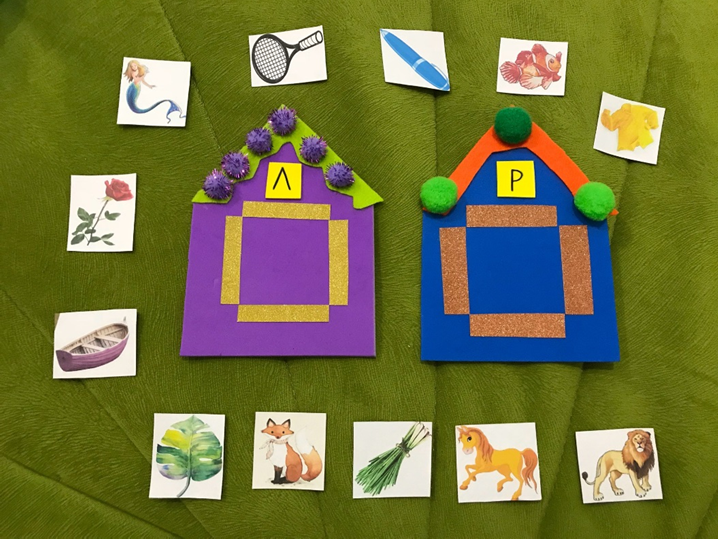 2.2. Логопедическое заключение на обследуемого школьникаСформированные компоненты речевой системы и неречевые функции:- дыхательная и голосовая функции сформированы; - фонематическое восприятие сформировано; - динамическая сторона речи развита достаточно; Недостаточно сформированные компоненты речевой системы и неречевые функции:- звукопроизношение имеет недостатки: ( с – ш, с` - ш`, ш – с); - мелкая моторика имеет недостатки: повышенный тонус кистей при произвольном удержании определенной позиции (проба «зайчик»), некоторая неуклюжесть движений; - речевая моторика сформирована недостаточно: трудности с втягиванием щек, поднятием верхней губы, надуванием только правой (или только левой) щеки, последовательным закрыванием правого, а затем левого глаза, выполнением артикуляционных упражнений «Жало», «Лодочка», «Чашечка»; - фонематический анализ и синтез имеют недостатки: трудности в определении позиции звука; - языковой анализ и синтез сформированы недостаточно: не получается анализировать предложения на слова, составлять слова из предъявляемых слогов в порядке и беспорядке; объем активного и пассивного словаря снижен: предикативный словарь; - словоизменение и словообразование сформировано недостаточно; - зрительно-пространственные представления имеют недостатки: недостаточно сформирован зрительно-пространственный гнозис и праксис (собирает картинку лишь из 4-5 кусочков, испытывает трудности со сложением фигур и счетных палочек, не до конца различает право/лево, не ориентируется в предлогах по предъявляемой картинке); - процесс чтения имеет недостатки: не справляется с чтением слов сложной слоговой структуры, при чтении объемного текста испытывает трудности, скорость чтения несколько замедленная; - процессы письма имеют недостатки: допускает ошибки как при списывании с печатного текста, так и с рукописного, при слуховом диктанте допускает аграмматизмы, возникли сложности с изложением. Несформированные компоненты речевой системы и неречевые функции:Таких компонентом нет, так как с ребенком ведется обширная коррекционная работа.Вывод по результатам обследования: ОНР 2 уровня, уровень актуального развития приближен к возрастной норме.2.3. Индивидуальный план коррекции устной и письменной речи ребенка младшего школьного возраста с речевыми нарушениямиФ.И. Ким Игорь2.4. Конспекты логопедических занятий по коррекции устной и письменной речи у детей младшего школьного возрастаКонспект логопедического занятия по коррекции дисграфии на почве нарушения анализа и синтеза.Тема: Звуко-буквенный анализ слов.Задачи:Коррекционные: развитие слогового анализа и синтеза; совершенствование и закрепление навыка образования существительных при помощи уменьшительно-ласкательных суффиксов; совершенствование пространственных представлений; развитие зрительного и слухового внимания, слухоречевой памяти; развитие зрительно-моторной координации.Образовательные: уточнение значений и актуализация слов по лексической теме «Зоопарк»; расширение словарного запаса слов; закрепление знаний о слоге, слове и предложении; закрепить знания детей о роли гласных звуков в слогоразделе.Воспитательные: совершенствование самоконтроля в деятельности, навыков проверки письменной работы; воспитание у детей чувства уверенности в своих возможностях и удовлетворения от успешности выполненной работы; умения работать в коллективе; стремления к результату деятельности;Оборудование: доска, карточки для индивидуальной работы, тетради, картинки обитателей зоопарка (шимпанзе, медведь, павлин, дельфин, зебра, заяц), канцелярские принадлежности.Ход занятия:1. Организационный момент.- Здравствуйте ребята! Давайте проверим: ноги на месте, руки на месте, локти у края, а спинка прямая!2. Повторение пройденного материала.- Давайте вспомним, какие у нас есть звуки? (гласные, согласные)- А что происходит, когда они становятся рядом друг с другом? (получаются слоги)- Слог может состоять из одной гласной буквы, из гласной и согласной, из двух и более согласных и гласной.- Всем известно правило:Сколько в слове гласных,Столько и слогов –Это знает каждыйИз учеников.- Слоги живут в домиках. В этих домиках двери могут быть открыты и тогда эти слоги называются …(открытые) и закрыты (закрытые).- Приведите примеры таких слогов (ла, ал).- А когда слоги собираются вместе, то получаются слова. Из скольких слогов могут состоять слова (из 1, 2, 3, и более).- Сколько слогов в слове электростанция?1) Перед вами слоговица:Раз, два, три, четыре, пять.Потрудитесь ухитритьсяСлоговицу разгадать.- Разгадайте слоговицу, где каждая цифра обозначает слог, который может встречаться и в других словах: 1-кен, 2-гу, 3-ру, 4-ба, 5-нок.1-2-3 - есть сумка, но не ходит в класс (кенгуру)2-4 – на видном месте две у вас (губа)3-4-5 – скользит и стружка из-под ног (рубанок)- Запишите получившиеся слова, определите в них количество слогов.3. Изучение нового материала (слоговой анализ и синтез).1) Сообщение лексической темы. Послушайте внимательно стихотворение:Там и шум, и гам,
Вон сидит гиппопотам,
А на против в клетке
Попугай на ветке.
Там пантера и лисица,
Обезьяна, крокодил,
Бродит важная тигрица,
Спит сердитый гамадрил.
Встал я возле странной клетки,
Ноги есть, а тела нет.
Да ведь это же жирафа!,
Сверху шлёт большой привет!- Ребята, как вы думаете куда мы с вами сегодня отправимся?Сегодня мы будем говорить о зоопарке. Слушайте внимательно:Это было в воскресеньеУ слона на дне рожденье,Гости пели, веселились,В хороводе так кружились,Так кружились, так вертелись,Что на части разлетелись.Раз, два, три, четыре, пять,Помоги гостей собрать!- Прочитайте слоги, записанные на карточках и соберите слова.Мот-бе-ге, дил-кро-ко, пан-шим-зе, ведь-мед, фин-дель, лин-пав, гай-по-пу, ног-ось-ми, дюк-ин, ра-зеб, я-зме, ца-я-ри-ще, дей-ка-ин, па-че-ха-ре, яц-за.2) Закрепление знания о частях зоопарка и его обитателях.- Перед вами картинки обитателей зоопарка (шимпанзе, медведь, павлин, дельфин, зебра, заяц).- Определите, где они будут жить: в зверинце, океанариуме, птичнике.3). Работа над слоговыми схемами слов- Подберите к схеме слова, обозначающие названия животных или птиц._ _ _ _ _ _, _ _ _ _ _, _ _ _ _ _ _. (собака, индюк, павлин).4). Игра «Цепочка»- Продолжите цепочку так, чтобы последующее слово начиналось с последнего слога предыдущего.Образец: ка-ша, ша-ры, ры-ба….4. Физминутка- Встаньте, пожалуйста. Внимательно слушайте слова. Если слово состоит из одного слога – хлопните в ладоши, если слово состоит из двух слогов – подпрыгните на месте, если слово из трех слогов – сделайте приседание.Слова: мост, карандаш, нога, кукла, дым, яхта, сорока, прибой, орел, дымоход, яблоко, порох.5. Закрепление материала - письменные задания на развитие слогового анализа и синтеза1) Спишите слова, деля их на слоги, подчеркните гласные.Работа, галоши, кенгуру, павлин, ромашка, машина, лягушка, овощи, клетка, корридо, фрукты.2) К данному слогу подберите из скобок слова так, чтобы получилось новое слово. Напишите получившиеся слова. Выделите количество слогов, подчеркните гласные.за…(бор, вод, кон, мок)ку…(сок, лак, лич)ры…(ба, си, бак, нок)3) Прослушайте внимательно слова. Определите в них количество слогов. В первый столбик начертите схемы двухсложных слов, во второй – односложных.Раки, мак, суп, травы, утки, кран, стул, листик, дуб, брат, грачи, крыса, слон.4) Возьмите карточки со стола. На них записаны слова. В каждом из слов пропущены слоги. Вставьте их и запишите слова в тетрадь.Ар-…, лод-…, …-буз, …-тик, ко-…-…, ло-…-…, ма-…-…5) На карточках даны слова. Если вы уберете из слова последнюю букву, то получите новое слово. Полученные слова запишитесорт-… волк-… брат-…борт-… полк-… стон-…парк-… шарф-…6) Внимательно прочитайте слова, написанные на карточках. Найдите среди них другие слова, которые в них «спрятались» Напишите слова парами.Например: хлев-лев.Слова: столб, щель, укол, коса, полк, волк, восемь, гроза, рыбак, шутки, вокруг, победа, листочки.7) Образуйте от данных слов, новые слова, с уменьшительно-ласкательным значением, используя суффиксы ЕК, ОК, ИК.пень-… шар-….день-… сук-…окунь-… букет-…огонь-… кот-…зверь-… волк-…куль-… нос-…- Запишите в тетради получившиеся слова.- Определите количество слогов в словах, подчеркните гласные.6. Взаимопроверка.- Обменяйтесь тетрадями, возьмите зеленые карандаши подчеркните ими правильные ответы, и поставьте им оценки.Логопед проверяет работы, сообщает результаты.7. Итог урока.- Наш урок подошел к концу.- Молодцы! Вы сегодня на уроке были внимательными и хорошо работали.- Урок окончен, до свидания, ребята!Конспект логопедического занятия по коррекции оптической дисграфии.Тема: «Дифференциация букв И и У на письме».Цель: Познакомить детей с буквами У – И.Задачи: образовательные: учить детей разливать звуки [У] – [И] и буквы У – И;коррекционные: развивать тактильное, зрительное и фонематическое восприятие, тренировать внимание память, мышление, развивать навыки чтения и письма, развивать навыки звукового анализа и синтеза;воспитательные: формирование волевых качеств, воспитывать аккуратность при письме.Оборудование: зеркала, рисунок с наложенными предметами, касса букв, бархатные буквы У – И (размером не менее 5см), карточки с изображениями букв У - И и элементами букв У - И, сетка кроссворда, нарисованная на доске; индивидуальная тетрадь.Ход занятия:I. Организация начала занятия:Кинезиологическая разминка «Мельница»:Логопед: Я хочу проверить кто из вас самый ловкий и справится с моим очень сложным заданием. (Круговыми движениями вращать руку и противоположную ногу сначала вперед, затем назад, одновременно с вращением глаз вправо, влево, вверх, вниз. Время выполнения 1-2 минуты. Дыхание произвольное). Игра «Что ты видишь на картинке»Логопед: Рассмотрте картинки. На них контурные изображения предметов, наложенные друг на друга. Что вы видите? (Молоток, пила, клещи, лопата, утка).II. Изучение нового материала.1. Введение в тему занятия:Логопед: Скажите, кто лишний на этой картинке? (Утка). Как назвать одним словом оставшиеся предметы? (Инструменты). Назовите первые звуки в этих словах.Логопед: теперь давайте вспомним анализ артикуляции звуков [У] и [И]. В чем различия? (При произнесении звука [И] губя улыбаются, при произнесении звука [У] – вытягиваются вперед трубочкой).2. Сообщение темы занятия:Логопед: Перед вами кассы букв. Найдите буквы У и И, выложите перед собой. Из каких элементов состоят печатные буквы У и И? В чем различие между двумя этими буквами?А теперь посмотрите на доску – что вы на ней видите? (Прописные буквы И и У). Чем похожи эти буквы? Сегодня мы будем учиться разливать буквы У и И.3. «Бархатные буквы», нахождение элементов букв:Логопед: Перед вами буквы У и И, вырезанные из бархатной бумаги. Сначала обведите пальчиком букву И, четко произнося звук вслух. А вы заметили, что при произнесении звука [И] губы растягиваются в стороны, и буква И пишется движениями руки в сторону. Пропишите в тетради букву И, следите за движениями своей руки.Теперь обведите по контуру пальчиком букву У и четко произносите звук вслух. При произнесении звука [У] губы вытягиваются вперед, и буква У – тоже вытянута. Пропишите букву У в тетради и следите за движениями своей руки.Логопед: Рассмотрите элементы букв и составьте буквы. Какие буквы у вас получились?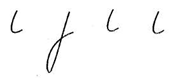 Логопед: Да, правильно! Первый элемент у букв одинаковый – крючок. Второй элемент у буквы И похож на крючок, у буквы У – петелька вниз. Ребята, скажите мне, пожалуйста, сколько элементов используется при написании каждой буквы? Какие элементы одинаковые? Чем отличаются эти буквы?4. Тренировка фонематического слуха:Логопед: Все верно, молодцы! А теперь послушайте звуки, слоги и слова и поднимите соответствующую букву - У или И. (Звуки: и. а, у, и, щ, и, у, в, о, и, и, у; слоги: по, пи, ту, ву, ви, ли, лу, жу, цу, чи; слова: лужа, книга, куры, лист, минута, очки, уроки).5. Физминутка: «Индюк»Ходит по двору индюк(Шаги на месте)Среди уток и подруг.Вдруг увидел он грача(Остановиться, удивленно посмотреть вниз)Рассердился сгоряча.Сгоряча затопал(Потопать ногами)Крыльями захлопал(Руками, словно крыльям, похлопать себя по бокам)Весь раздулся, словно шар(Руки на поясе)Или медный самовар(Сцепить округленные руки перед грудью)Затряс бородою(Помотать головой, приговаривая «бала – бала – бала», как индюк)Понесся стрелою.(Бег на месте)III. Закрепление:1. Тренировка процессов письма:Логопед: Найдите буквы У – И среди других букв. Букву И подчеркните одной чертой, букву У – двумя чертами. (Прописные буквы: ш и п о ф о у а р щ ц в д).Логопед: Вставьте письменную букву У или И. Прочитайте слова, которые получились. (Слова: звУк, кИт, мИр, шУм, кУвшИн, лИстИк, прУд, пУля, пИск, кУрУза, клУбнИка, кУрИца, пУговИца).Логопед: Прочитайте слова. Объясните их значение. Замените в каждом слове букву И на букву У. Запишите и прочитайте новые слова. Объясните значение получившихся слов. (Слова: лик – лук; тир, пить, мишка, липа).2. Кроссворд:Логопед: Отгадайте слова кроссворда. Такая таблица есть только на доске. Кто угадает слово, тот выйдет и запишет его в ячейки, а все остальные будут записывать слова в свои тетради. 1. Домашняя птица.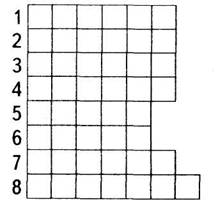 2. Она носит на себе свой дом.3. Зимующая птица с жёлтой грудкой.4. Это есть у собаки и у якоря.5. Хищник, похожий на хорька.6. Разбойник на море.7. Овощ, растущий на огороде.8. Предмет мебели.Ответы: курица, улитка, синица, коготь, норка, пират, огурец, кровать.3. Итоги занятия:Логопед: Какие вы сегодня молодцы! Давайте вспомним, с какими буквами мы сегодня играли? Чем отличаются эти буквы? А чем они похожи? Дома придумайте и запишите как можно больше слов с буквой И и У одновременно.2.5. Описание дидактического пособия для коррекции письменной речи у детеймладшего школьного возрастаЦель дидактического пособия: развитие моторики пальцев рук через действие с другими предметами; ознакомление с понятиями «часть» и «целое»; развитие зрительного восприятия, внимания, мышления; формирование представлений об окружающем.Задачи: ориентироваться в свойствах предметов (цвет, форма, величина); выявить сформированность наглядно-действенного и наглядно-образного мышления; координировать движение рук и мелкой моторики.Описание: Разрезная картинка - это картинка, разрезанная по прямым линиям на разное количество частей. Ребенку не надо думать о форме частей, и он может сосредоточиться только на изображении. Каждой картинки должно быть по две: дна в качестве образца, другая для разрезания на части. В зависимости от возраста ребёнка частей может быть от четырёх и более (использовала картинки из 2, 3, 4, 5 частей). Картинки были разрезаны: по вертикали, горизонтали, диагонали разной ширины, на большие и маленькие квадраты, прямоугольники, треугольники. Инструкция: «Собери картинку. Кто должен получиться? Что должно получиться?» Можно попросить ребёнка наложить части картинки на образец и запомнить результат, предупредив, что затем он будет собирать картинку самостоятельно. После этого части картинки вновь раскладываются стандартным способом, образец убирается и предлагается собрать картинку вновь.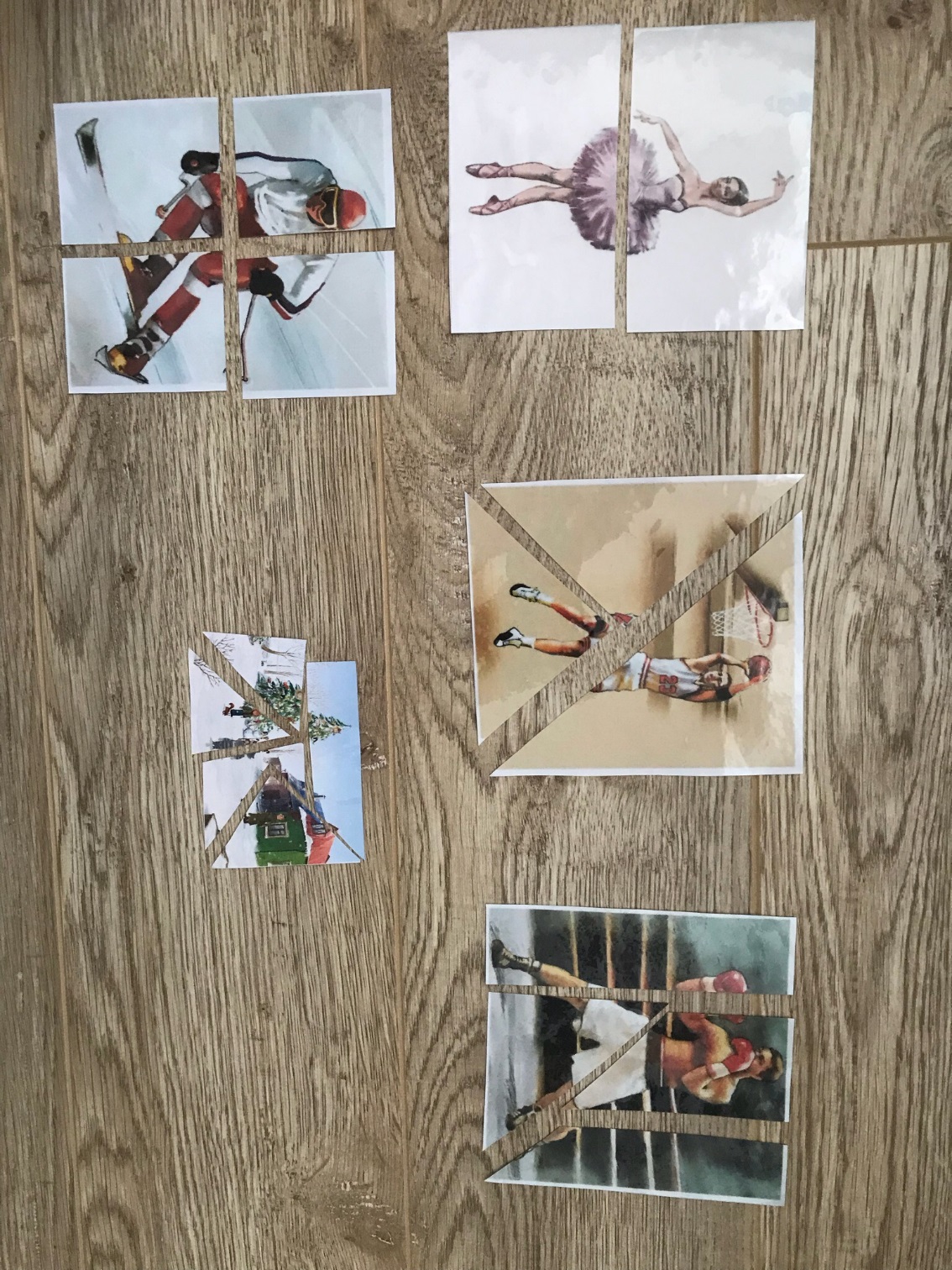 Макет:2.6. Перспективный план работы по коррекции одного из видов дисграфии (дислексии)Вид дисграфии: оптическая дисграфия2.7. Конспект воспитательного мероприятия для детей младшего школьного возраста обучающихся в специальных (коррекционных) образовательных организациях для лиц с ОВЗСтруктура плана-конспекта воспитательного мероприятияТитульный лист:Тема мероприятия: «Путешествие в страну грамматики»Цель мероприятия: развивать интерес к изучению родного языка, формировать положительную мотивацию школьной деятельности, формировать навык коллективной работы.Задачи: - Формирование фонетико-фонематических представлений;                 - Закрепление знания алфавита;                 - Закрепление умения подбирать антонимы;                 - Обогащение словаря фразеологизмов;                 - Закрепление умения образовывать названия детенышей животных                 - Развитие внимания, памяти, мышления, мелкой и общей моторики;	                 - Воспитание усидчивости, взаимопомощи, инициативности, самостоятельности.Форма проведения: викторинаОборудование: Листы бумаги для каждого участника, стулья по количеству участников, карандаш для каждого, два конверта с разрезанными словами.Участники: учащиеся 2 «А» классаВремя и место проведения: 16:00 6 марта 2019Продолжительность мероприятия: 30 минутПлан подготовки: План хода мероприятия:I Организационный моментII Ход мероприятияДидактическая игра «Алфавит»Дидактическая игра «Почта»Динамическая паузаДидактическая игра «Загадочные фразы»Дидактическая игра «Обратные слова»Воспитательная игра «Сказочные герои»Дидактическая игра «Детство»Дидактическая игра «Соображариум»III Оценка поведения детей на мероприятииИгра «Собери паззл»Ход мероприятия:I Организационный момент— Дорогие друзья! Сегодня мы отмечаем День русского языка и отправляемся в далекий путь – царство Королевы Грамматики.  Мы благодарим ее за все те знания, что вы приобрели. Путь будет долгим и интересным. Всякие трудности предстоят нам на пути, но с нами будут наши верные помощники – наши знания!- Посмотрите, какой славный паровозик ожидает нас! Давайте споём песенку друзей Грамматики.Песня.Мы едем, едем, едемВ далекие края.И много интересногоУзнаем вновь, друзья.А солнце ярко светит,И радостно всем нам.Мы станем чуть умнее,Все беды пополам.Припев:Чух-чух-чух! Чух-чух-чух!Все слова исправим, друг!Точки, запятые, знаки дорогие,Орфограммы, сочетания –- Где вы, интересные задания?II Основная часть:Дидактическая игра «Алфавит»—  Ребята, вы прибыли на станцию «Алфавит».Буквы строго встали в ряд,Будто на линейке,Каждый знает свое местоИ уйти не смеет.Все они стоят красивоПо порядку, посмотри!Ну, а ты теперь сумеешьЗаписать алфавит на листочке?Дидактическая игра «Почта»—   Ребята, вы справились с заданиями, но наше путешествие продолжается. Вы прибыли на станцию «Почта».- Ребята, как вы думаете, почему эта станция называется «Почтовая»? (Ответы детей)- На этой станции всегда много писем и почтовых отправлений. Люди живут в разных городах, скучают и не всегда могут встретиться друг с другом. И вы можете написать письма своим родным и близким. Но для этого нужно научиться писать красиво и грамотно.-А еще здесь живут буквы – озорницы. Они любят играть в прятки. Разрешите им поиграть с вами!Ты лети, письмо, скорейОт моих больших друзей.Буквы учимся писать,Чтоб друзей не забывать.Найдите ошибку в словах.Закричал охотник: «Ой!Двери гонятся за мной!»На виду у детворыКрысу красят маляры.Тает снег. Течет ручей.На ветвях полно врачей.Врач напомнил дяде Мите:- Не забудьте об одном:Обязательно примите10 цапель перед сном.Куклу, выронив из рук,Маша мчится к маме:- Там ползет зеленый лукС длинными усами.Динамическая пауза—  На уроках русской грамоты вы будете внимательно изучать орфографические правила. Не следует забывать их.Мы прощаемся со станцией «Почтовая» и въезжаем в дремучий лес. Но что это?Медвежонок предлагает нам размяться. Чудеса у нас на свете:
Стали карликами дети.
А потом все дружно встали…
Великанами мы стали.
Мы становимся всё выше,
Достаём руками крыши.
На два счёта - потянулись,
Три - четыре – руки вниз,
Раз, два, три, четыре –
делаем вперёд наклон.
Покачаемся, как слон…Дидактическая игра «Загадочные фразы»— А вот и станция «Словарная». - А вы, ребята, любите заглядывать в словарь?- А какие бывают словари? (Ответы детей) ТолковыйОрфографическийУдаренийФразеологизмов- Словари помогают нам учиться и быть грамотными людьми.- Мне очень интересно узнавать значения слов, выражений. Вот хочу спросить у вас  как вы понимаете выражение:- Сегодня в автобусе пассажир сказал одному дяде: «Гражданин, возьмите себя в руки». А как он мог это сделать? Объясните.- Скажите, а что означают следующие фразеологизмы? 1. Диву даваться - удивляться
2. На ночь глядя - поздно
3. Выходить из себя - сердиться
4. Водить за нос - обманывать
5. Капля в море - мало
6. Куры не клюют - много
7. Ни свет ни заря - рано
8. Надуть губы - обидеться
9. Повесить нос - грустить
10. Яблоку негде упасть - тесноДидактическая игра «Обратные слова»— А это обратная станция, тут Вам нужно подобрать слова противоположенные по смыслу, т.е. наоборот. У прохожих на видуВисело яблоко в саду.Ну кому какое дело?Просто яблоко висело. Только КОНЬ сказал,Что низко.А МЫШОНОК …… (высоко)ВОРОБЕЙ сказал, что близко,А УЛИТКА - …..(далеко).А ТЕЛЕНОК – озадаченТем, что яблоко мало.А ЦЫПЛЕНОК – тем,Что очень тяжело и …(велико).А КОТЕНКУ все равно:Кислое – зачем оно?- Что Вы! – шепчет ЧЕРВЯЧОК –…(Сладкий) у него бочок.Дидактическая игра «Сказочные герои»—Железные зубы, костяная нога,Все люди знают – это ... баба-ягаКто из трёх поросят построил самый прочный домик ? Наф-нафКак звали самую маленькую девочку ? ДюймовочкаКто первым нашёл теремок ? мышкаС букварём шагает в школуДеревянный мальчуган.Попадает вместо школыВ полотняный балаган.Как зовётся эта книжка?Как зовётся сам мальчишка? Приключения Буратино или Золотой ключик-БуратиноЛечит всех зверей подряд,Лечит взрослых и ребят.К вам спешит, когда болит,Добрый доктор … АйболитДидактическая игра «Детство»— Чтобы успешно пройти испытания на станции «Детство», нам нужно хорошо постараться. Я буду называть названия взрослого животного, а вы название детёныша.Утка – утёнок, Лиса – лисёнок,Слон – слонёнок, Заяц – зайчонок,Лошадь – жеребёнок, Лось - лосёнокГусь – гусёнок, Собака - щёнокИндюк – индюшонок, Тигр - тигрёнокКурица – цыплёнок, Овца - ягнёнокМедведь – медвежонок, Верблюд - верблюжонокВолк – волчонок, Бегемот – ( нет названия)Кот – котёнок,Корова – телёнок.Дидактическая игра «Соображариум»— Последняя наша станция «Соображариум». Здесь вам необходимо изменить одну букву в каждом слове, чтобы получилось новое слово. Например: сода – сова.ВОСК, МОТ, ЛЕС, ГОЛ, ЩИТ, ЛИСТ, РОЗА, КОРОНА, ГОРКА.Ответы: ВОСК – (ВОЛК), МОТ – (КОТ), ЛЕС – (ЛЕВ), ГОЛ – (ВОЛ), ЩИТ – (КИТ), ЛИСТ - (ЛИСА), РОЗА – (КОЗА), КОРОНА – (КОРОВА), ГОРКА – (НОРКА).III. Оценка поведения детей на мероприятииИгра «Собери паззл»— Детям в конвертах выдается разрезанное по принципу паззла слово. Необходимо собрать целое слово и прочитать.МОЛОДЦЫ       ОТЛИЧНО— Это потому, что вы «МОЛОДЦЫ!» и со всеми заданиями справились «ОТЛИЧНО!». Большое вам спасибо. До свидания!Анализ воспитательного мероприятия и его оценка:Мероприятие по теме «Путешествие в страну грамматики» было проведено студенткой-практиканткой на базе ГБОУ школы № 26, участниками являлись учащиеся 2 класса. Выбор темы был обусловлен возрастными особенностями детей. В результате мероприятия было запланировано воспитать у детей усидчивость, взаимопомощь, инициативность, самостоятельность. Занятие было проведено в форме викторины.Инициатором проведения мероприятия являлась студентка-практикантка, она же и подготовила его. При выборе мероприятия учитывались интересы и отношение детей к выполнению заданий. В процессе мероприятия я неожиданно столкнулась с нехваткой времени в связи с заинтересованностью детей. На мероприятии были решены все заранее поставленные цели, времени были затрачено немного больше. Учащиеся вели себя организованно и дисциплинированно. Все игры были оснащены нужным оборудованием и были достаточно наглядны. Во время мероприятия пользовалась приемом затихающего голоса, с целью привлечения внимания, поэтому степень увлеченности детей была максимальной. На протяжении всего времени среди детей прослеживался дух соперничества, коллективное сопереживание, а также часто присутствовал смех и юмор.На мероприятии все задачи и цель были достигнуты в высшей степени. Дети также стали вести себя более дисциплинированно, что говорит о профессионализме студентки. Данное мероприятие имело важное значение для совершенствования межличностных отношений в классе, а также сплочения коллектива. Скорее всего ошибки и неудачи учащихся связаны с тем, что подготовка к мероприятию проходила за долгое время до начала мероприятия, поэтому некоторую информацию дети могли не вспомнить. Я считаю, что данное мероприятие помогло мне быстрее находить «общий язык» с детьми, а также быть организованной в подготовке к мероприятию.3.3 Конспект «Особенности логопедической работы с детьми с нарушениями ОДА»1. Особенности развития речи (всех речевых компонентов) ребенка с нарушением ОДА.Обычно доречевой период при ДЦП затягивается на 2—3 года. Доречевой период ребенка состоит из 4 этапов.1-й этап — безусловно-рефлекторный (до 3 мёс. ) При ДЦП отмечается качественное видоизменение крика, его однообразие, непродолжительность (тихий, сдавленный, пронзительный; может быть отсутствие крика; вместо крика — отдельные всхлипывания или гримаса на лице) . Крик преобладает над другими рефлекторными звуками (кряхтение, ворчание) .2-й этап-— начало гуления (с 3 месяцев). При ДЦП выражено недоразвитие интонационной характеристики крика, который не изменяется в зависимости от состояния ребенка, т. е. не выражает радости или недовольства. Гуление отсутствует или его активность крайне низкая.3-й этап — интонированное гуление (с 4 месяцев) . У детей с церебральным параличом наблюдается задержка появления певучего гуления, бедность, неполноценность голосовых реакций. Звуки гуления тихие, редкие, кратковременные. Часто крик преобладает над другими голосовыми реакциями.4-й этап — лепет (с 6 до 12 месяцев) . При ДЦП отмечается отсутствие или задержка появления лепета. Лепет характеризуется однообразием, бедностью звукового состава, фрагментарностью, малоактивностью, отсутствием четкой интонационной выразительности; возникает редко.При ДЦП отмечается задержка и нарушение формирования всех сторон речи: лексической, грамматической и фонетико-фонематической.Почти у всех детей с церебральным параличом в раннем возрасте крайне медленно увеличивается активный словарь, длина предложения, речь долго остается неразборчивой. Пассивный словарь (понимание обращенной речи) обычно значительно больше активного. Задерживается развитие мелодико-интонационной стороны речи, а также восприятие и воспроизведение ритма. Речевая активность детей низкая, в речи преобладают отдельные слова, реже — простые короткие предложения. С трудом формируется связь между словом, предметом и простейшим действием. У всех детей с церебральным параличом в результате нарушения функций артикуляционного аппарата недостаточно развита прежде всего фонетическая сторона речи, стойко нарушено произношение звуков. При ДЦП у многих больных отмечаются нарушения фонематического восприятия.В дошкольном возрасте многие дети общаются с окружающими с помощью простых коротких предложений из двух—трех слов. У большинства детей, страдающих церебральным параличом, отмечаются своеобразные нарушения лексического строя речи, обусловленные спецификой заболевания Дети обладают ограниченными лексическими возможностями, не располагают необходимыми языковыми средствами для характеристики различных предметов и явлений окружающего мира. 2. Перечень коррекционных программ для коррекции речевых нарушений у детей с нарушением ОДА.1) Вартапетова Г.М., Гребенникова И.Н. Новые подходы к коррекционной работе с детьми с нарушениями речи и ОДА.;2) Филичева Т.Б., Чиркина Г.В. Программа дошкольных учреждений компенсирующего вида для детей с нарушениями речи.;3) Филичева Т.Б. Дети с ОНР. Воспитание и обучение.;4)Каше Г.А., Филичева Т.Б. Программа воспитания и обучения детей с ФФН.5)Степанова О.А. Программы для ДОУ компенсирующего и комбинированного вида.3.Особенности организации и проведения логопедической диагностики ребенка с нарушением ОДА.У детей, страдающих ДЦП, выделяются многообразные, но типичные феноменологические особенности развития: нарушения психомоторных функций, крупной и мелкой моторики; нарушения речевых функций, нарушения сенсорно-перцептивных функций с существенными затруднениями пространственной ориентации;  нарушения памяти и внимания; разнообразные нарушения вербального и невербального мышления; «заторможенность» умственной деятельности, повышенная ее истощаемость, крайне неустойчивая динамика продуктивности; неустойчивость эмоционального тонуса, повышенная (реже пониженная) эмоциональная возбудимость, частые перепады настроения; повышенная тревожность, склонность к страхам; невротизация в различных формах, преимущественно с доминированием астенической или депрессивно-ипохондрической симптоматики;  снижение толерантности к фрустрациям, склонность к агрессивным реакциям или аутизму; психопатоподобные варианты развития личности и тенденции к асоциальному поведению.Специалисты подчеркивают, что в качестве объекта психологической реабилитации выступает не только сам ребенок с ДЦП, но и его ближайшее окружение, прежде всего родители, семья. Проведение реабилитации с детьми до 3— 5 лет без активного участия их родителей затруднено организационно. Сама позиция родителей предопределяет возможность адекватного и активного «включения» ребенка в реабилитацию. Кроме того, родители тяжело больного ребенка сами нуждаются в психологической помощи в силу дистресса, вызванного болезнью ребенка.Исходя из вышесказанного, углубленное психодиагностическое обследование ребенка, страдающего ДЦП, должно обеспечивать оценку:  психомоторного развития (особенно на относительно ранних этапах развития ребенка); интеллектуального развития (от оценки состояния отдельных функций до интегральной оценки уровня умственного развития и структуры интеллекта); состояния эмоционально-волевой сферы; характера и особенностей личности в целом; поведения и психологических механизмов его регуляции.Психологическое обследование семьи, родителей детей с ДЦП.При обследовании детей старше 3—4 лет используются экспериментально-психологические методики (С. Д. Забрамная, Е. А. Стребелева и др.), направленные на выявление нарушений в формировании восприятия, пространственных и временных представлений, различных видов мышления. Тестовые задания даются в устной форме и проводятся индивидуально. Учитывая повышенную истощаемость детей, следует внимательно относиться к «дозированию» тестовых нагрузок. Как правило, до 5—7 лет длительность разового обследования не должна превышать 20—30 минут.4. Направления логопедической работы по коррекции речевых нарушений у детей с ОДА.Основными направлениями коррекционно-педагогической работы в доречевой период являются:развитие эмоционального общения со взрослым. Нормализация тонуса мышц и моторики артикуляционного аппарата, развитие подвижности органов артикуляции. Стимуляция голосовых реакций, звуковой и речевой активности. Коррекция кормления (сосания, глотания, жевания). Стимуляция рефлексов орального автоматизма. Развитие сенсорных процессов. Развитие речевого дыхания и голоса. Формирование движений руки и действий с предметами. Формирование подготовительных этапов понимания речи.Основными направлениями коррекционно-педагогической работы в раннем возрасте являются: формирование предметной деятельности. Формирование наглядно-действенного мышления, произвольного, устойчивого внимания, переключения в деятельности. Формирование речевого и предметно-действенного общения с окружающими. Развитие знаний и представлений об окружающем (с обобщающей функцией слова). Стимуляция сенсорной активности. Формирование функциональных возможностей кистей и пальцев рук. Развитие зрительно-моторной координации (путем формирования пассивных и активных действий).Основными направлениями коррекционно-педагогической работы в дошкольном возрасте являются: Развитие игровой деятельности. Развитие речевого общения с окружающими (со сверстниками и взрослыми). Увеличение пассивного и активного словарного запаса, формирование связной речи. Развитие и коррекция нарушений лексического, грамматического и фонетического строя речи. Расширение запаса знаний и представлений об окружающем. Развитие сенсорных функций. Формирование пространственных и временных представлений, коррекция их нарушений. Развитие кинестетического восприятия и стереогноза.Развитие внимания, памяти, мышления (наглядно-образного и элементов абстрактно-логического).Формирование математических представлений. Развитие ручной умелости и подготовка руки к овладению письмом.Воспитание навыков самообслуживания и гигиены. 5. Специфические методы и приемы работы по коррекции речевых нарушений у детей с ОДА.Этиопатогенетический принцип. Принцип системного подхода. Принцип учёта структуры речевого нарушения. Принцип комплексности. Принцип дифференцированного подхода. Принцип поэтапности. Принцип развития. Онтогенетический принцип. Принцип учёта личностных особенностей. Принцип деятельностного подхода. Принцип использования обходного пути. Принцип формирования речевых навыков в условиях естественного речевого общения.6. Организация коррекционно-развивающей среды для ребенка с нарушением ОДА.В специальных ДОУ для детей с нарушениями опорно-двигательного аппарата создаются специальные условия для пребывания детей с двигательной патологией — необходимое оборудование для передвижения и занятий, организуется восстановительное лечение. В них работают разные специалисты медико-педагогического блока: дефектологи, логопеды, воспитатели, психологи, инструкторы ЛФК, невропатологи. Каждый специалист не только выполняет свой раздел работы, но и поддерживает тесную связь с коллегами, включает в свои задания материал, рекомендуемый другими специалистами для закрепления их работы. Результаты динамического изучения детей необходимо периодически обсуждать и анализировать всем педагогическим коллективом. Развитие познавательной деятельности детей осуществляет учитель-дефектолог. Воспитатель формирует навыки самообслуживания в процессе выполнения режимных моментов, организует деятельность детей вне занятий, прогулки.Развитие речи и коррекцию дизартрических расстройств осуществляет логопед. Методист ЛФК проводит специальные занятия по физическому воспитанию, а также отвечает за организацию и соблюдение ортопедического режима. Психолог корригирует нарушения личностного развития, работая непосредственно с детьми и их окружением: семьей и персоналом детского сада. Развитием функциональных возможностей рук занимаются и логопед, и воспитатель, и методист ЛФК.3.4. Конспект «Особенности логопедической работы с детьми с нарушениями слуха»1. Особенности развития речи (всех речевых компонентов) ребенка с нарушением слуха.При этом степень нарушения (недоразвития) экспрессивной речи в каждом конкретном случае будет зависеть от степени снижения слуха (чем тяжелее степень, тем хуже речь), времени наступления тугоухости, условий развития ребенка (принятие специальных мер по сохранению и развитию речи обеспечивает сравнительно лучшее ее состояние).Дети с I степенью тугоухости различают на слух не более 75% согласных, произнесенных голосом разговорной громкости около самой ушной раковины. При этом уже на расстоянии 0,5 м от уха возможность различения согласных снижается до 60%, а на расстоянии 2 м — далее до 40%. Восприятие связной речи в этих условиях оказывается возможным лишь потому, что дети, полностью владеющие речью, опираются на имеющиеся у них целостные образы слов и фраз, что позволяет им домыслить (нередко ошибочно) недостающие звенья. Если же ребенок не владеет развернутой речью, то такое домысливание оказывается невозможным. Поэтому дети с одинаковой степенью тугоухости, но с разным уровнем речевого развития распознают звуки речи по-разному. По этой причине даже при одинаковой степени тугоухости состояние слуховой дифференциации звуков речи у учащихся II отделения школы слабослышащих в целом значительно хуже, чем у учащихся I отделения.Для слабослышащих учащихся II отделения трудность представляет восприятие именно свистящих и шипящих звуков. Помимо упомянутых чисто акустических особенностей, сказывается и то, что эти звуки сравнительно поздно начинают дифференцироваться в произношении. Здесь наблюдается тормозящее влияние речедвигательного анализатора на речеслуховой. Можно выделить три основные формы нарушения звукопроизношения у слабослышащих.1. При недостаточности сенсорного отдела речевого аппарата, т. е. неполноценной деятельности слухового анализатора, характерны замены одних звуков речи другими («суба» вместо шуба).2. Вследствие недостаточности моторного отдела речевого аппарата, т. е. отклонений от нормы в строении или функционировании артикуляторных органов, нарушения выражаются обычно в искаженном звучании звуков (картавое р, межзубное или боковое с и пр.).3. Смешанные формы нарушений звукопроизношения, обусловленные одновременно и сенсорной, и моторной недостаточностью. В этих случаях у одного и того же ребенка дефекты произношения одних звуков связаны с невозможностью их слуховой дифференциации от сходных фонем (замена ц на с), дефекты же произношения других звуков — с отклонениями от нормы в строении или функционировании артикуляторного аппарата (например, картавое р при короткой подъязычной связке или межзубное с при паретичности мышц кончика языка). У слабослышащих детей наблюдаются нарушения лексического и грамматического строя речи.В основе недоразвития словарного запаса лежит невозможность дифференцированного восприятия на слух близких по звучанию слов и нечеткость (или полная невозможность) восприятия безударных частей слова, каковыми в русском языке чаще всего являются окончания, суффиксы и приставки.Для слабослышащих детей характерны грубые искажения звуко-слоговой структуры слов, что объясняется недифференцированностью их восприятия на слух. Усвоению правильных грамматических форм слова препятствует неточность слухового восприятия слабослышащими его окончаний, являющихся одним из основных средств выражения связей между словами в русском языке, и невозможность восприятия на слух многих предлогов, также выражающих эти связи. Многие слабослышащие долгое время не овладевают фразовой речью, их речь состоит из не связанных между собою слов.У слабослышащих нередко наблюдается неправильное согласование слов («В лесу слышались пение птиц»), неправильное употребление падежных окончаний («Он лежал в палатку»), пропуск предлогов («Все лицо морщинках»), употребление лишних предлогов («Друзья ушли в куда-то далеко») и другие ошибки. Еще больше разного рода аграмматизмов наблюдается при употреблении слабослышащими сложных предложений, структура которых с трудом усваивается даже учащимися старших классов.2. Перечень коррекционных программ для коррекции речевых нарушений у детей с нарушением слуха.1) Программа для специальных образовательных учреждений I вида, Т.С.Зыкова.2) Программа для специальных образовательных учреждений II вида.;3) Филичева Т.Б., Чиркина Г.В. Программа дошкольных учреждений компенсирующего вида для детей с нарушениями речи.;4) Филичева Т.Б.Дети с ОНР. Воспитание и обучение.;5) Каше Г.А., Филичева Т.Б. Программа воспитания и обучения детей с ФФН.6)Степанова О.А. Программы для ДОУ компенсирующего и комбинированного вида.3. Особенности организации и проведения логопедической диагностики ребенка с нарушением слуха.В ходе всего обследования приходится постоянно обращать внимание на то, как слышит ребенок, предлагаемый ему речевой материал. Для обеспечения лучшей слышимости используются: усиление громкости голоса; сокращение расстояния от говорящего до ушной раковины ребенка; звукоусиливающая аппаратура (чаще всего слуховые аппараты индивидуального пользования). При сильном снижении слуха средства могут быть комбинированными (например, одновременное усиление громкости голоса и сокращение расстояния до уха ребенка). Для  слабослышащих, с выраженным недоразвитием речи, наиболее существенным будет обследование нарушений слуховой дифференциации звуков речи. Во избежание возможных ошибок при оценке состояния слуховой дифференциации звуков у ребенка при обследовании логопеду необходимо закрыть лицо экраном, чтобы исключить возможность зрительного восприятия.Устранение у слабослышащих нарушений речи, не связанных непосредственно с состоянием слуховой функции детей, ведется обычными, принятыми в логопедии методами. Специфика сводится к учету имеющейся слуховой недостаточности и к обеспечению индивидуального подхода. При ознакомлении слабослышащего ребенка с новым словом важно обеспечить возможность его полноценного восприятия. Это достигается за счет громкого и отчетливого произнесения слова, в особенности безударной его части, за счет одновременного предъявления написанного слова и привлечения внимания ребенка к артикуляции говорящего и т.п.4. Направления логопедической работы по коррекции речевых нарушений у детей с нарушением слуха.Со слабослышащими детьми с недоразвитием речи необходимо работать над коррекцией всех нарушенных речевых компонентов – звукопроизношения, лексико-грамматического строя, письма, над экспрессивной и импрессивной речью.5. Специфические методы и приемы работы по коррекции речевых нарушений у детей с нарушением слуха.Этиопатогенетический принцип. Принцип системного подхода. Принцип учёта структуры речевого нарушения. Принцип комплексности. Принцип дифференцированного подхода. Принцип поэтапности. Принцип развития. Онтогенетический принцип. Принцип учёта личностных особенностей. Принцип деятельностного подхода. Принцип использования обходного пути. Принцип формирования речевых навыков в условиях естественного речевого общения.6. Организация коррекционно-развивающей среды для ребенка с нарушением слуха.Одной из основных целей обучения детей с нарушениями слуха в общеобразовательной школе является обеспечение их компетенциями, необходимыми для успешной социализации в современном обществе.Огромное значение придается использованию динамических, интерактивных форм организации учебного процесса и определению предметного содержания, позволяющего гибко приспосабливать его к индивидуальным потребностям учащихся, а также смещению акцента на самостоятельную работу учащихся.В связи с вышесказанным, актуальным является вопрос о создании специальных условий в общеобразовательном учреждении для освоения не слышащими и плохо слышащими детьми программы обучения, используя все возможные средства коррекционной педагогики и специальной психологии.При недостаточном кадровом ресурсе самого образовательного учреждения сопровождение детей с нарушением слуха может быть организовано внешними организациями — ППМС-центрами, Ресурсными центрами на базе СКОУ или ППМС-центров. В этом случае ОУ учреждение заключает договор с внешними организациями.Моделью психолого-педагогического сопровождения глухих и слабослышащих учащихся в общеобразовательной школе будет организация деятельности выездной группы сопровождения, целью которой является создание адекватного социального пространства в общеобразовательном учреждении и оказание конкретной помощи всем участникам процесса инклюзивного обучения.В состав выездной группы сопровождения включены следующие специалисты: сурдопедагог, логопед, психолог, социальный педагог, методисты.Направления работы выездной группы: коррекционно-развивающее, психологическое, консультативно-методическое и социальное сопровождение. Коррекционно-развивающее сопровождение осуществляется с плохо слышащими учащимися и направлено на преодоление возникающих у них трудностей включения в общеобразовательный процесс. Психологическое, консультативно-методическое и социальное сопровождение нацелены на оказание помощи слышащим учащимся, родителям, учителям и специалистам учреждения для создания адекватного социального пространства Здоровьесбережение выступает как одна из задач образовательного процесса, поэтому медицинское сопровождение школьников с нарушенным слухом является обязательным условием создания специальных образовательных условий.Информационно- образовательная среда образовательного учреждения должна включать в себя совокупность технологических средств (компьютеры, базы данных, коммуникационные каналы, программныепродукты, созданные с учетом особых образовательных потребностей детей с ОВЗ.  Кроме того, необходимо предусмотреть наличие «бегущей строки».3.5. Конспект «Особенности логопедической работы с детьмис нарушениями зрения»1. Особенности развития речи (всех речевых компонентов) ребенка с нарушением зрения.В большинстве случаев у детей с нарушениями зрения оказываются нарушенными не отдельные компоненты речи, а все или большинство ее компонентов. Различные компоненты речи могут страдать в разной степени и по-разному соотноситься между собой, что и определяет различные уровни сформированности речи и структуры речевого дефекта. Выделяют четыре уровня сформированности речи у детей с нарушениями зрения.Наименее выраженные дефекты на первом уровне сформированности речи, отмечаются лишь единичные нарушения звукопроизношения.На втором уровне у ребенка ограничен активный словарный запас, есть некоторые затруднения в соотнесении слова и образа предмета, в употреблении обобщающих понятий, в составлении предложений и развернутых рассказов. Нарушения звукопроизношения на втором уровне более выражены и разнообразны. Отмечается также недостаточная сформированность слуховой и произносительной дифференциации звуков и фонематических представлений. Фонематический анализ не сформирован.На третьем уровне отмечается недостаточность активного и пассивного словаря. Не сформирована предметная соотнесенность слов, не развиты обобщающие понятия. Связная речь аграмматична, ребенок пользуется одно-двухсловными предложениями. Множественные нарушения звукопроизношения. Недостаточно сформирована слуховая и произносительная дифференциация звуков. На низком уровне находится формирование фонематического анализа и синтеза.На четвертом, самом низком уровне, экспрессивная речь крайне ограничена, имеются значительные нарушения в соотнесении слова -- образа предмета и обобщающих понятий. Связная речь состоит из отдельных слов. Отмечаются эхолалии. С заданиями, направленными на выявление качественной стороны грамматического строя речи, дети не справляются, не выполняют они и задания на слуховую дифференциацию звуков. Отмечается полная несформированность процессов фонематического анализа и синтеза.Таким образом, у детей с нарушениями зрения часто не сформирована речевая функциональная система, ограничен словарный запас, искажено понимание смысловой стороны речи. Характерным признаком является своеобразный вербализм и эхолалия на фоне ограниченного словарного запаса.2. Перечень коррекционных программ для коррекции речевых нарушений у детей с нарушением зрения.Примерная общеобразовательная программа “Истоки”, Центра “Дошкольное детство” имени А.В Запорожца, под научной редакцией Л.А Парамоновой, а также по программе специальных коррекционных образовательных учреждений для детей с нарушением зрения, под научной редакцией Л.И. Плаксиной. Адаптированная программа по развитию зрительного восприятия младших школьников с нарушениями зрения Г.В. Никулина, Л.В.Фомичёва,Е. В. Замашнюк. Адаптированная программа развития сенсомоторных координаций для учеников со зрительными нарушениями Л. А. Аверина.3. Особенности организации и проведения логопедической диагностики ребенка с нарушением зрения.Дети с нарушением зрения представляют большую разнообразную группу, как по характеристике состояния здоровья, так и по происхождению заболевания и условиям социального развития. Особое значение придается организации места проведения логопедического обследования, выбору адекватных методик и соответствующему наглядному материалу.Специфические требования к проведению обследования.1. Ограничение непрерывной зрительной нагрузки (5-10 мин. В младшем и 15-20 мин в старшем дошкольном и мл. школьном возрастах).2. Смена видов деятельности на деятельность, не связанную с напряжением зрит ап-та., наблюдением.3. Особое требование к наглядному материалу.4. Соответствующая освещенность кабинета.В качестве наглядного материала могут быть использованы реальные объекты, также предметы с объемными формами, рельефными изображениями, силуэты и др. картинки, выполненные в различной цветовой гамме.Стимульный материал должен быть контрастным по отношению к фону (контрастность составляет 60-100%). Дети различают лучше черные объекты на белом фоне, чем наоборот. Цвет стимульного материала должен соответствовать реальному цвету объектов. На изображениях должны быть четко выделены передний, средний и дальний планы. В цветовой гамме желательно использовать желтые, красные, оранжевые и зеленые тона. Расстояние от глаз ребенка до предметов должно составлять 30-35 см (для слабовидящих) и для слепых детей в зависимости от остроты остаточного зрения.Еще одной особенностью является увеличение времени на манипулирование со стимульным материалом, в зависимости от особенностей зрительной патологии в 2-10 раз.При обследовании двигательных навыков учитывается общая результативность выполнения, а не быстрота и точность движений (это касается обследования артикуляционной моторики, мелкой и общей). Время, отведенное на выполнение упражнений, увеличивается. При обследовании речи предварительно выясняется у ребенка сформированность реальных представлений, соответствующих словесному материалу.Часто у детей с нарушениями зрения отсутствуют полноценные представления о многих окружающих предметах. Следовательно, очень часто оказывается ограниченным словарный запас, не сформированным грамматический строй, связная речь бедна. При использовании игр предварительно выясняется, знает ли ребенок их названия, части. После окончания обследования на каждого ребенкака заполняется речевая карта и составляется план индивидуально-коррекционной работы на год.4. Направления логопедической работы по коррекции речевых нарушений у детей с нарушением зрения.Преодоление недостатков речевой деятельности у детей с глубокими нарушениями зрения следует начинать с работы над неречевыми средствами. Сам процесс обучения состоит из четырёх основных этапов (по В.З. Денискиной):•	 снятие напряжения мышц или напротив – повышение их тонуса;•	 знакомство с мимикой, жестами, позами;•	 обучение выразительным движениям лица и тела в этюдах;•	 включение неречевых средств общения в игры, а затем и в повседневную коммуникативную деятельность.При организации логопедической работы основное внимание должно быть уделено:1. Развитию зрительного восприятия в единстве с развитием другихпсихических функций.2. Расширению знаний и представлений о предметах,формированию интереса к речи.3. Развитию способности использовать словарный запас длясоставления описательных рассказов.4. Развитию монологической речи на основе целенаправленногозрительного восприятия картин.5. Специфические методы и приемы работы по коррекции речевых нарушений у детей с нарушением зрения. Принцип учета общих, специфических и индивидуальных особенностей развития детей с нарушением зрения; принцип комплексного (клинико-физиологический, психолого-педагогический) подхода к диагностике и коррекционной помощи детям с нарушением зрения; принцип модификации образовательных планов и программ, при соблюдении дидактических требований соответствия и содержания обучения познавательным возможностям детей; принцип дифференцированного подхода к детям в зависимости от состояния их зрения и способов ориентации в познании окружающего мира, включая применение специальных форм и методов работы с детьми, наглядных пособий, тифлотехники, а также уменьшения. Принцип наполняемости групп и методики индивидуально-подгруппового обучения; принцип создания офтальмо-гигиенических условий в групповых комнатах и специального распорядка жизни, лечения, воспитания и обучения с учетом интересов, способностей и потребностей ребенка; принцип обеспечения оптимальных условий для длительной медико-психологической реабилитации детей с нарушением зрения с 2-х до 10—11 лет.6. Организация коррекционно-развивающей среды для ребенка с нарушением зрения.В оформлении окружающей среды обязательно соблюдается принцип доступности. Каждый ребенок играет, исходя из своих интересов и возможностей, занимается не по воле взрослого, а по собственному желанию. Тренажеры на стенах способствуют развитию глазодвигательных функций. Игры с макетами, которые меняются в зависимости от изучаемой темы, способствуют развитию восприятия глубины пространства. А мини-макет групповой комнаты помогает детям лучше ориентироваться в окружающем пространстве. Особое внимание уделяю развитию у детей с нарушениями зрения чувствительности (осязательной и тактильной, так как она компенсирует слабовидение. Развитию чувствительности способствуют игры с песком. Вся предметно-развивающая среда группы в целом создаёт детям комфортную обстановку, чувство защищённости и стремление к игровой деятельности.3.6. Конспект «Особенности логопедической работы с детьми с интеллектуальными нарушениями»1. Особенности развития речи (всех речевых компонентов) ребенка с интеллектуальными нарушениями.Известно, что у детей с умственной недостаточностью отмечается недоразвитие речи, которое характеризуется нарушением всех ее сторон: смысловой, грамматической, звуковой, а также ограниченностью и бедностью словаря. У таких детей оказывается несформированной не только сама речь, но и ее предпосылки: у них не развиты ориентировочные действия, не сформирован интерес к окружающему, не развита предметная деятельность. Кроме того, у этих детей нет потребности в общении и не развиты доречевые средства общения; не сформированы слуховое внимание и восприятие, фонематический слух и артикуляционный аппарат, обеспечивающие становление звуковой стороны речи. Речь детей с нарушением интеллекта зачастую монотонна, маловыразительна, лишена сложных и тонких эмоциональных оттенков, в одних случаях бывает замедленной, в других – ускоренной.У детей с интеллектуальными нарушениями наблюдается бедность словарного запаса, неточность употребления слов, трудности актуализации словаря, пассивный словарь преобладает над активным, происходит нарушение процесса организации семантических полей. Дети с нарушением интеллекта не знают названий многих предметов, частей предметов, в их словаре преобладают существительные с конкретным значением, нет слов, носящих обобщающий характер, мало прилагательных, наречий, наблюдаются замены слов по семантическому сходству. Пассивный словарь значительно шире активного, при этом он с трудом актуализируетсяУ ребенка с нарушением интеллекта к семи годам, ко времени поступления в школу практика речевого общения занимает маленький отрезок времени – около 3-4 лет. Все эти годы темп развития его речи замедлен, а речевая активность недостаточная. У ребёнка оказывается слаборазвития разговорно-бытовая речь, что затрудняет его общение с взрослыми людьми. Ребёнок редко принимает участие в беседах, на задаваемые вопросы отвечает односложно и зачастую не правильно.2. Перечень коррекционных программ для коррекции речевых нарушений у детей с интеллектуальными нарушениями.Сековец Л.С. (ред.) Коррекция нарушений речи у дошкольников: Часть 1. Организационные вопросы программно-методического обеспечения — М.: АРКТИ, 2005. — 248 с. (Коррекционная педагогика)Сековец Л.С., Разумова Л.И. и др. Коррекция нарушений речи у дошкольников: Часть 2. Обучение детей с общим недоразвитием речи в условиях ДОУ Под ред. Л. С. Сековец. — М.: АРКТИ, 2006. — 368 с. (Коррекционная педагогика). Лицманенко Н.Н. Перспективное планирование коррекционной работы с безречевыми детьми в ДОУ. Армавир 2002 г.,13 стр. Кислякова Ю.Н., Мороз Л.Н. «Программа для специальных дошкольных учреждений. Воспитание и обучение детей с тяжелыми нарушениями речи». Баряева Л.Б., Гаврилушкина О.П., Зарин А.П., Соколова Н.Д. Программа воспитания и обучения дошкольников с интеллектуальной недостаточностью, СПб.: СОЮЗ, 2003. «Программа воспитания и обучения дошкольников с интеллектуальной недостаточностью» (СПб., 2001); «Коррекционно-развивающее обучение и воспитание: программа ДОУ компенсирующего вида для детей с нарушением интеллекта» (М., 2005).3. Особенности организации и проведения логопедической диагностики ребенка с интеллектуальными нарушениями.Данное обследование не ограничивается обследованием речи. Вначале логопед изучает социальное развитие. По данным классного руководителя и социального педагога выясняется благоприятная или нет у ребенка социальная среда, как устанавливаются контакты со взрослыми и сверстниками. По опросам и личным наблюдениям выясняется состояние эмоциональной сферы.Следующим критерием является двигательное развитие. По опросу учителя физической культуры и собственным наблюдениям выявляется развитие общей моторики.Важной составляющей являются функциональные возможности кистей и пальцев рук. В данном разделе определяются ведущая рука, глаз. Проводится динамическая организация движения пальцев. Также определяется состояние артикуляционной моторики. Также переключаемость движений (плавный или толчкообразный с лишними движениями переход); темп движений, замены одного - другим, наличие синкинезий, добавочных, лишних содружественных движений. Необходимо обследовать возможность выполнения изолированных движений и их серий, движений по подражанию и словесной инструкции, спонтанных движений.Следующим критерием является познавательное развитие. В ходе беседы логопед выясняет запас знаний и представлений об окружающем (различение цветов, простых геометрических форм, временные представления и элементарные социальные представления). Наблюдает за процессами внимания, восприятия, определяет познавательную активность ребенка. Выявляет уровень развития пространственных представлений (различение правой-левой сторон, расположение предметов вверху-внизу, сзади-спереди и др.)Важнейшим критерием является исследование речевого развития. Первоначально собирается краткий анамнез речевого развития. Проводится беседа с родителями или анкетирование. На ребенка заводится индивидуальная карточка. Словарный запас обследуется в том же порядке, что и у нормально развивающихся сверстников. Следует отметить соответствие словаря возрастной норме, наличие в словаре различных частей речи, точность употребления слов, наличие слов-обобщений, подбор синонимов, антонимов.При исследовании грамматического строя речи выявляется характер употребляемых предложений; состояние функции словоизменения: преобразование единственного числа существительных во множественное в именительном падеже; образование формы родительного падежа существительных в единственном и множественном числе; согласование с числительными. Состояние функции словообразования: образование существительных с помощью уменьшительно-ласкательных суффиксов: образование прилагательных (относительных, качественных, притяжательных): образование названий детёнышей животных: образование глаголов с помощью приставок. Слоговая структура исследуется путём предъявления слов сложной слоговой структуры. Состояние звукопроизношения выявляется при помощи предметных картинок, содержащих слова на различные звуки, находящиеся в разных позициях слова.Фонематическое восприятие. Определение способности дифференцировать звуки по противопоставлениям: звонкость-глухость, твердость-мягкость, свистящие-шипящие, соноры. Детям предлагаются слоги и слова, содержащие дифференцируемые звуки. Исследование языкового анализа и синтеза осуществляется через анализ состава предложения, слогов, слов.В ходе исследование связной речи детям предлагается воспроизвести знакомую сказку, рассказ по серии сюжетных картин. Следует отметить логическую последовательность в изложении событий: характер аграмматизма, особенности словаря.4. Направления логопедической работы по коррекции речевых нарушений у детей с интеллектуальными нарушениями.Особенность логопедической с детьми с нарушением интеллекта обусловлена, с одной стороны, характером нарушения высшей нервной деятельности, психопатологическими особенностями ребёнка с нарушением интеллекта, прежде всего снижением уровня аналитико-синтетической деятельности, с другой — особенностями речевого развития и структурой речевого дефекта.В связи с тем, что у детей с нарушением интеллекта ведущим нарушением является недоразвитие познавательной деятельности, весь процесс логопедической работы должен быть направлен на формирование мыслительных операций анализа, синтеза, сравнения, абстрагирования, - обобщения. Так, при устранении нарушений звукопроизношения большое место отводится дифференциации фонетически близких звуков. С учетом характера нарушений речи логопедическая работа для детей с нарушением интеллекта должна проводиться над речевой системой в целом. На каждом логопедическом занятии ставятся задачи коррекции нарушений не только фонетико-фонематической, но и лексико-грамматической стороны речи.В процессе логопедической работы важно основываться на принципе поэтапного формирования умственных действий. В логопедической работе с детьми с нарушением интеллекта необходим постепенный, последовательный переход от одного этапа к другому, что связано с особенностями мыслительной деятельности этих детей.Особенностями логопедической работы с данной категорией детей являются максимальное включение анализатора, актуализация ощущений разной модальности, а также использование максимальной и разнообразной наглядности. Логопедическая работа с детьми с нарушением интеллекта должна занимать важное место в процессе коррекции нарушений развития детей данной категории.5. Специфические методы и приемы работы по коррекции речевых нарушений у детей с интеллектуальными нарушениями.Логопедическое воздействие осуществляется различными методами. К практическим методам относят: упражнения, игры и моделирование. Игровой метод предполагает использование различных компонентов игровой деятельности в сочетании с другими приемами: показом, пояснениями, указаниями, вопросами. К наглядным методам относят: наблюдение (применение картин, рисунков, профилей артикуляции, макетов, а также с показом артикуляции звука, упражнений); рассматривание рисунков, картин, макетов; демонстрация кинофильмов; прослушивание аудиозаписей; показ образца выполнения задания, способа действия. Использование словесных методов определяется возрастными особенностями детей, структурой и характером речевого дефекта, целями и задачами, этапом коррекционного воздействия.6. Организация коррекционно-развивающей среды для ребенка с интеллектуальными нарушениями.К основным базовым компонентам предметно-развивающей среды относятся:- природное окружение и его объекты;- культурно-дизайнерское оборудование и атрибутика;- физкультурно-развивающие модули и оборудование;- системные блоки оздоровительных комплектов;- игры и игрушки по видам, целям и характеру игровых действий, ситуаций и ролевых проявлений;- коррекционно - развивающие и коррекционно-компенсаторные дидактические игры и тренинги;- игры-драматизации;- театрально-музыкальные салоны и блоки;- дидактические пособия, развивающие эстетические и гедонистические способности восприятия красоты;- коррекционно-развивающая среда специальных и общеобразовательных занятий.Всем детям с отклонениями в развитии требуются специальные игровые условия и игрушки.Это возможно при условиях:- наличия специальных игрушек и организации действий с ними;- обеспечения доступности для восприятия, анализа и воспроизведения действий взрослых и сверстников;- применения специальных приспособлений, адаптированных к условиям и возможностям психофизического развития детей с нарушением интеллекта;- наличия у детей возможностей овладения специальными, социально-адаптивными знаниями, навыками и умениями, позволяющими им компенсировать недостаточность отдельных психических функций.Раздел 4. Логопедическая работа по восстановлению речи4.1. Описание организации, оказывающей помощь пациентам по восстановлению речиОрганизация, оказывающая помощь пациентам по восстановлению речи:ГБУЗ «Научно-исследовательский институт – Краевая клиническая больница №1 имени профессора С.В.Очаповского» министерства здравоохранения краснодарского края, г. Краснодар ул. 1 Мая 167.- документация специалиста (перечислить): амбулаторная карта больного, журнал первичного приема больного, журнал диспансеризации, индивидуальные речевые карты, журнал учета логопедических занятий, отчеты о проделанной работе.- нормативно-правовые основы деятельности учителя-логопеда в учреждениях здравоохранения:письмо Минздрава РФ и ЦК профсоюза работников здравоохранения от 2,3 июня 1992 г. № 04-15/6-15 и № /53.Приказ Министерства здравоохранения РФ от 01.01.01 г. № 000 (извлечение).Приказ Минздрава СССР от 01.01.01 г. № 000.Приказ Минздравмедпрома РФ от 01.01.01 г. № 60.Положении о профилактических осмотрах детей, посещающих образовательные учреждения, утвержденном совместным приказом Министерства здравоохранения РФ и Министерства образования РФ от 01.01.01 г. № 186/272 «О совершенствовании системы медицинского обеспечения детей в образовательных учреждениях» (приложение № 1 к приказу). Закон РФ «Об образовании».
Закон РФ «О социальной защите инвалидов в РФ. Конвенция о правах ребенка. Федеральный закон "Об образовании лиц с ограниченными возможностями здоровья (специальном образовании)". Трудовой кодекс РФ от 30 декабря 2001 г. №197-ФЗ (в редакции Федерального закона от 30 июня 2006 г. №90-ФЗ)
- график работы специалиста (циклограмма): расписание работы логопеда утверждается главным врачом поликлиники из расчета 18 рабочих часов в неделю при пятидневной рабочей неделе на одну ставку. На первичный прием уделяется 4 часа в неделю, на систематические и консультативные занятия с пациентами 10 ч., на профосмотры 4 часа. Сроки проведения диспансеризации устанавливаются по согласованию с администрацией поликлиники. По завершении диспансеризации освободившиеся 4ч. По согласованию с администрацией отводятся для первичного приема, профприема или на занятия с детьми.- описание контингента пациентов, получаемых помощь:больные, которые перенесли инсульт, ЧМТ, опухоли, инфекции, нарушения мозгового кровообращения(ишемия, гемморогия). А также дети с различными речевыми патологиями.4.2. Направления деятельности логопеда по восстановлению речи при афазииФорма афазии Акустико-мнестическая афазияЛокализация: афазия возникает в результате поражения средних и задних отделов височной области (21, 37 поля)Форма афазии Сенсорная или акустико-гностическая афазияЛокализация: афазия возникает при поражении задней трети верхней височной извилины (поле 22).Форма афазии Афферентная моторная афазия Локализация: возникает при поражении задних постцентральных отделов двигательного анализатора (нижние теменные отделы – 7, 40 поля)Форма афазии Эфферентная моторная афазияЛокализация: возникает при поражении заднелобных отделов коры мозга (44 поле - зона Брока) – премоторной зоны коры головного мозгаФорма афазии Динамическая афазияЛокализация: возникает при поражении отделов мозга, располагающихся кпереди от зоны Брока и дополнительной речевой «зоны Пенфилда»Форма афазии акустико-семантическая афазияЛокализация: возникает при поражении теменно-затылочной области4.3. Анамнез пациента с афазиейФИО: Конюхов Сергей Петрович     Возраст пациента: 52 годаДата госпитализации 15 января 2019Клинический диагноз: Постоперационный арахноэнцефалит с нарушением ликвородинамики. Правосторонний гемипарез. Моторная афазия. Эписиндром.Место локализации поражения: левые лобные доли головного мозгаАнамнез болезни:1. Анамнез жизни:а) перенесенные заболевания: простудные заболевания. В 2002 году оперирован по поводу травмы левого глаза.б) вредные привычки: отрицает в) аллергический анамнез: не отягощенг) хронические заболевания: отрицает2. Неврологический статус:а) черепные нервы: 1 пара - обоняние сохранено, обонятельных галлюцинаций нет.2 пара - острота зрения не снижена, ограничения или выпадения полей зрения нет, цветоощущение сохранено, глазное дно: гипертонический ангиосклероз.3,4,6 пары - форма и величина зрачков равномерно нормальные, движения глазных яблок в полном объеме, реакция зрачков на свет сохранена S=D5 пара - поверхностная и глубокая чувствительность на лице в норме, точки Валле безболезненны, корнеальный и конъюктивальный рефлексы сохранены.7 пара - наморщивание лба, зажмуривание глаз нормальные, сглажена правая носогубная складка.8 пара - пробы Вебера и Швабаха отрицательные, острота слуха в норме, нистагма и головокружений нет.9, 10 пара - глотание безболезненное, голосообразование не нарушено.11 пара - повороты головы в стороны и вниз без затруднений.12 пара - язык по средней линии, атрофии мышц языка нет.б) чувствительная сфера: 1) Болезненности по ходу позвоночника не отмечается.2) Точки Валле безболезненные.3) Болевая, температурная и тактильная чувствительность одинаковы с обеих сторон4) Мышечно-суставное чувство, вибрационное чувство и чувство давление в норме.5) Стереогноз, двумерно-пространственное чувство, тактильная дискриминация двух точек не изменены. Больной осознает положение тела и его частей в пространстве.в) двигательная сфера: Несколько снижен объем активных движений справа. Пассивные движения в полном объеме. Мышечный тонус несколько снижен. Атрофий мышц, фасцикулярных подергиваний нет.г) рефлексы: Сухожильные рефлексы конечностей средней живости с акцентом справа.4.4. Каталог учебно-методической литературыОбщиеречевые навыки, познавательные процессыРазвивать речевую моторику с помощью артикуляционных упражнений; развивать высшие психические процессы.ЗвукопроизношениеПреодоление ротацизма, ламбдацизма и сигматизма щипящих. Автоматизация звуков в слогах, словах, предложениях и в связной речи.Слоговая структура словаСовершенствование навыка воспроизведения слов различной звуко-слоговой структуры и употребление их в предложениях.Языковой анализи синтезСовершенствование умения называть первый и последний звук в слове, определять какой по счету звук; называть слово из цепочки букв, расположенных беспорядочно; определять рядом стоящие звуки с заданными.Грамматический строй речиФормирование навыка употребления существительных с уменьшительно-ласкательными суффиксами; развитие навыка словообразования детенышей животных; развития навыка употребления сущ. в им.п. ед. и мн. ч. и употребления числ. «два» и «пять» с сущ.; совершенствование навыка образования существительных мн. ч. в Р.п.; формирование навыка образования существительных в Им.п. ед. и мн. ч.ЛексикаОбогащать предикативный словарь; расширять номинативный и атрибутивный словари.Связная речьРазвивать навык пересказа небольшого текста; навык составления рассказа по серии сюжетных картинок; навык описательного рассказа; развитие навыка согласования слов, предложений. Развития навыка составления распространенных предложений.Мелкая моторикаРазвитие мелкой моторики (особенно навыка завязывания шнурков).Направления работыСодержаниеЗвукопроизношениеПреодоление сигматизма шипящихМелкая моторикаПродолжать совершенствовать мелкую моторикуРечевая моторикаПродолжать совершенствовать речевую моторикуФонематический анализ и синтезСовершенствовать умение определении позиции звукаЯзыковой анализ и синтезСовершенствование умения анализировать предложения на слова, составлять слова из предъявляемых слогов в порядке и беспорядкеОбъем пассивногои активногословаряРасширять объем предикативного словаря с помощью лексических темСловоизменение и словообразованиеПродолжать совершенствовать навык словоизменения и словообразованияЗрительно-пространственные представленияПродолжать совершенствовать зрительно-пространственный гнозис и праксисПроцесс чтенияПродолжать совершенствовать навык чтения слов сложной слоговой структуры, объемных текстов; развивать скорость чтенияПроцессы письмаСовершенствовать навык списывания печатного и рукописного текстов; развивать умение писать слуховой диктант и изложениеНаправления работыЗадачиСодержание работыРазвитие неречевых процессовРазвитие зрительного восприятия, памяти, навыков звукового анализа- знакомство с основными и оттеночными цветами;- знакомство с геометрическими фигурами;- соотнесение предмета с цветом, величиной и формой;- дифференциация предметов по цвету, величине и форме;- знакомство с понятием «величина»;- сравнение предметов по величине, ширине, глубине и т.д.Развитие неречевых процессовРазвитие пространственно-временных отношений- знакомство с такими понятиями как: год, месяц, день недели, сутки, вчера, сегодня, завтра. - формирование временных представлений по отношению к приему пищи;- развитие пространственных представлений: верх, низ, слева, справа, между, под, над;- расширение объема зрительной памяти.Дифференциация графически сходных буквДифференциация оптически и кинетически сходных гласных букв (рукописного и печатного шрифта)- дифференциация сходных по начертанию букв в слогах, словах, словосочетании, предложении, тексте;- соотнесение буквы со звуком и символом;- конструирование и реконструирование букв;- сравнение элементов букв;- развитие оптико-пространственных представлений;- развитие зрительно-моторных координации;- дифференциация букв;- работа с квазиомонимами;- развитие образного мышления.Дифференциация графически сходных буквДифференциация оптически и кинетически сходных гласных и согласных букв (рукописного и печатного шрифта)- дифференциация букв во всех позициях;- сравнение элементов смешиваемых букв;- соотнесение буквы с символом и звуком;- развитие зрительно-моторных координации;- конструирование и реконструирование;- развитие кинетических представлений;- работа с квазиомонимами.Дифференциация графически сходных буквДифференциация оптически и кинетически сходных согласных букв (рукописного и печатного шрифта)- дифференциация сходных по начертанию оптических букв во всех позициях;- развитие зрительно-моторных координации;- конструирование и реконструирование;- развитие оптических представлений и оптико-пространственных отношений;- установление связей между графемой и артикулемой;- работа с квазиомонимами.Характеристика речиНаправления коррекционной работыПониманиеРазвитие слухоречевой памяти; развитие зрительного восприятия; проведение слуховых диктантов с опорой на сюжетную картинки; работа над многозначными словами; работа над пониманием фразеологизмов; работа над синонимами, антонимами, омонимами.Экспрессивная речьРазвитие контроля над своей речью; устранение вербальных и литеральных парафазий; развитие грамматического строя речи.Импрессивная речьВосстановление письменного высказывания; развитие согласования в роде и числе главных членов предложения; работа над дифференциацией предлогов.Характеристика речиНаправления коррекционной работыПониманиеРазвитие фонематического восприятия; работа над дифференциацией слов контрастных по длине, звуковому и ритмическому рисунку; работа над дифференциацией слов близких по слоговой структуре, но далеких по звучанию; дифференциация фонем близких по звучанию; закрепление акустических дифференцированных признаков при подборе серии слов на заданную букву из текстов; закрепление восприятия звучания слов в процессе списывания; развитие лексико-семантической системы языка; работа над дифференциацией предметов и действий по контрастности; работа над смысловой отнесенностью слов.Экспрессивная речьРазвитие контроля за своей речью; устранение литеральных и вербальных  парафазий; работа над дифференциацией смешиваемых звуков в произносительном плане; развитие грамматического строя речи.Импрессивная речьВосстановление процесса чтения; преодоление литеральных парафазий; развитие навыка постановки логического ударения; развитие звуко-буквенного  анализа слова; восстановление процесса письма; работа над слуховыми диктантами, списыванием; сочинением по сюжетным картинкам.Характеристика речиНаправления коррекционной работыПониманиеРазвитие понимания ситуативной речи, отдельных слов; развитие навыка выполнения несложных инструкций; работа над понимание глаголов с различными приставками; работа над понимание различных частей речи.Экспрессивная речьПреодоление нарушений кинестетического артикуляционного праксиса; стимулирование самостоятельной речи; закрепление артикуляционных навыков; преодоление аграмматизмов; преодоление литеральных парафазий; работа над словами сложной слоговой структуры; развитие слухового контроля над собственной речью.Импрессивная речьРабота над преодолением импрессивных аграмматизмов; развитие звуко-буквенного анализа слов; развитие зрительного восприятия; развитие зрительно-пространственных функций; развитие буквенного гнозиса.Характеристика речиНаправления коррекционной работыПониманиеРабота над фразеологизмами, пословицами и поговорками; развитие слухоречевой памяти; работа над понимание многозначных слов.Экспрессивная речьВосстановление ритмико-слоговой схемы слова, его кинетической мелодики; восстановление повествовательной речи; преодоление предложно-падежного аграмматизма; развитие слоговой структуры слова; накопление предикативного словаряИмпрессивная речьВосстановление процесса чтения; развитие звуко-буквенного анализа слов; развитие слухового внимания; развитие связи звука и буквы;  развитие синтетического чтения; развитие навыка постановки логического ударения.Характеристика речиНаправления коррекционной работыПониманиеРазвитие понимания ситуативной речи в нормальном темпе.Экспрессивная речьРазвитие коммуникативной функции речи; стимулирование речевой активности;  преодоление эхолалий и эхопраксий; развитие связной речи;  работа над восстановлением навыка пересказа текстов, составления рассказа по серии сюжетных картинок, составление рассказа из личного опыта.Импрессивная речьПреодоление дефектов внутреннего программирования( работа над развитием навыка составления схем предложений) развитие языкового анализа и синтеза; работа над употребление в речи различных частей речи.Характеристика речиНаправления коррекционной работыПониманиеРабота над многоступенчатой инструкцией; развитие понимания синтаксических конструкций, выражающих причинно-следственные связи, временные и пространственные отношения, причастные и деепричастные обороты; работа над понимание пословиц, метафор, фразеологизмов.Экспрессивная речьРасширение лексического и синтаксического состава речи; преодоление вербальных парафазий; развитие грамматического строя речи.Импрессивная речьРазвитие зрительных представлений; закрепление связи между названием предмета и самим предметом; развитие смысловых связей слов; развитие ориентировок в пространстве; уточнение значений отдельных предлогов и наречий, усвоение схем предлогов; преодоление акалькулии; закрепление связи звука и букв.Название и выходные данныеКраткая аннотация изданияЛ. Клепацкая: «Восстановление речи после инсульта. Комплекс упражнений. Средняя и легкая форма афазии» - М.: В.Секачев, 2011. — 155 с.В предлагаемом пособии представлены упражнения и тексты, направленные на восстановление развёрнутой, грамматически и логически правильно оформленной, спонтанной речи у больных со средней и лёгкой формой афазии.Бейн Э.С. и др. «Пособие по восстановлению речи у больных с афазией» - Бейн Э. С., Герценштейн Э. Н., Руденко З. Я, Таптапова С. Л., Чернова А. Д. — М.: Медгиз, 1962. — 335 с.Пособие содержит материал для работы многообразными методами с больными, страдающими различными формами афазий, на всех стадиях восстановления речи. Излагается звуковой, словесный, фразеологический и иллюстративный материал в том объеме и той последовательности, которые соответствуют задачам восстановления речи при органических заболеваниях мозга и нормальном слухе.Оппель В.В. «Восстановление речи при афазии» - Л.: Медгиз, 1963. - 108 с.В монографии обобщается многолетний опыт автора по восстановлению речи при афазии. Детально излагается методика работы. Подчеркивается важность раннего начала занятий, излагается конкретный метод растормаживания сохранившихся в потенции речевых возможностей больного. Даются методические рекомендации для улучшения речевой памяти, правильного произношения и выразительности речи.
В книге изложена не только методика работы, но и время, место занятий, возможная помощь со стороны самого больного и т. п.Мокринская Т.В. «Методическое пособие по коррекции фразовой речи при афазии» - М.: В. Секачев, 2011. — 54 с.Практический материал предназначен для восстановления фразовой речи у больных с афазией, а также для детей дошкольного возраста, страдающих сложными речевыми расстройствами.Волкова Л.С. «Логопедия. Методическое наследие. Книга 3. Системные нарушения речи: Алалия. Афазия» - М.: Владос, 2007. - 311 с. - (Серия: Библиотека учителя-дефектолога).В книге представлены тексты и извлечения из работ известных ученых по вопросам наиболее тяжелой речевой патологии - алалии (несформированности речи) и афазии (распаду речи). Рассматриваемая речевая патология за последние годы в значительной мере стала появляться все чаще. Материалы учебного пособия могут оказаться крайне своевременными и полезными для понимания этих сложных речевых нарушений (механизмов, симптоматики), их наиболее ранней диагностики и коррекции.Визель Т.Г. «Как вернуть речь»- Учебное пособие. — Москва : В. Секачев, 1998. — 215 с.Книга является обобщением многолетнего опыта работы автора с больными, имеющими нарушение речи в виде афазии, возникающей в результате перенесенного инсульта или черепно-мозговой травмы. В нее включены главы, разъясняющие, что такое инсульт, в чем его причины, предлагаются меры профилактики и помощи больному. Особое место уделяется тому, как следует понимать те или иные ошибки в речи больных и какие методы и конкретные упражнения использовать, чтобы вернуть им речь.Бурлакова М.К. «Коррекционно-педагогическая работа при афазии» — М.: Просвещение, 1991. — 190 с. — ISBN 5-09-001702-6.В книге изложен многолетний опыт работы афазиолога НИИ неврологии АМН СССР по восстановлению речи у афазиков. Автором представлена данная работа в систематизированном виде, обращено внимание логопедов на правильность выбора тех или иных приемов, их зависимость от стадии восстановления речевой функции.Цветкова Л.С. «Афазия и восстановительное обучение» - М.: Просвещение, 1988. — 207 с.: ил.В книге известного специалиста по нейропсихологии, афазиологии и нейропсихологической реабилитации раскрывается понятие нейропсихологической реабилитации неврологических и нейрохирургических больных, ее задачи и методы. Описываются пути восстановления высших психических функций и методы восстановительного обучения больных с нарушениями речи (афазия), письма и чтения, возникающими при локальных поражениях мозга, отражены новые достижения в этой области нейропсихологии. Книга является учебным пособием для студентов, аспирантов и преподавателей - психологов, дефектологов, врачей, лингвистов, а также для работников в области нейропсихологии, специальной педагогики, логопедии, реабилитации больных.Шохор-Троцкая М.К. «Коррекция сложных речевых расстройств: Сборник упражнений» - 2-е изд., перераб. -М.: ТЦ Сфера, 2006. - 272 с. (Библиотека журнала "Логопед")Материалы сборника помогут восстановлению речи у больных с афазией - тех, кто в том или ином возрасте перенес инсульт или травму головного мозга, а также у детей, страдающих сложными речевыми расстройствами.
В книге описываются и анализируются распространенные формы афазии, а также способы преодоления возникающих дефектов. Задания каждого раздела, иллюстрированные рисунками, направлены на коррекцию той или иной формы афазии и соответствующих ей нарушений письма, чтения, согласования членов предложения, счетных операций.
Издание адресовано педагогам, логопедам, психологам, а также самим больным и их родственникам.Горохова Анастасия «Практическое пособие по коррекции фразовой речи при афазии. Практическое пособие» -  Изд. В. Секачев, 2017 г., 52 стр.Данное практическое пособие предназначено для восстановления речи у больных с афазией. В его основе - метод, при котором пациент договаривает текст, глядя на картинку в конце предложения. Здесь вы найдете новые фразы и иллюстрации на темы: животные, растения, фрукты, овощи, одежда, числа, части тела и др. 